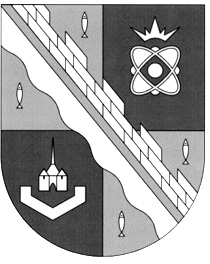                            администрация МУНИЦИПАЛЬНОГО ОБРАЗОВАНИЯ                                             СОСНОВОБОРСКИЙ ГОРОДСКОЙ ОКРУГ  ЛЕНИНГРАДСКОЙ ОБЛАСТИ                             постановление                                                         от 01/03/2021 № 388О внесении изменений в муниципальную программуСосновоборского городского округа «Жилище на 2021-2025 годы»В целях обеспечения предоставления муниципальной поддержки в решении жилищной проблемы граждан Сосновоборского городского округа, нуждающихся в улучшении жилищных условий, в соответствии со статьей 179 Бюджетного кодекса Российской Федерации, в соответствии с решением совета депутатов Сосновоборского городского округа от 08.12.2020 № 156 «О бюджете Сосновоборского городского округа на 2021 год и на плановый период 2022 и 2023 годов», администрация Сосновоборского городского округа  п о с т а н о в л я е т :Утвердить прилагаемые изменения в муниципальную программу Сосновоборского городского округа «Жилище на 2021-2025 годы», утвержденную постановлением администрации Сосновоборского городского округа от 17.10.2018 № 2302 (с изменениями от 16.01.2020 № 57).Общему отделу администрации (Смолкина М.С.) обнародовать настоящее постановление на электронном сайте городской газеты «Маяк».Отделу по связям с общественностью (пресс-центр) Комитета по общественной безопасности и информации (Никитина В.Г.) разместить настоящее постановление на официальном сайте Сосновоборского городского округа.Настоящее постановление вступает в силу со дня официального обнародования.Контроль за исполнением настоящего постановления оставляю за собой.Глава Сосновоборского городского округа                                                              М.В.ВоронковУТВЕРЖДЕНЫ постановлением администрации Сосновоборского городского округа от 01/03/2021 № 388(Приложение)Изменения,которые вносятся в муниципальную программу Сосновоборского городского округа «Жилище на 2021-2025 годы», утвержденную постановлением администрации Сосновоборского городского округа от 17.10.2018 № 2302 (с изменениями от 16.01.2020 № 57)В паспорте муниципальной программы позицию, касающуюся объемов бюджетных ассигнований изложить в следующей редакции:2. В паспорте муниципальной программы Сосновоборского городского округа «Жилище на 2021-2025 годы» позицию, касающуюся ожидаемых результатов реализации муниципальной программы изложить в следующей редакции:3. В паспорте муниципальной программы Сосновоборского городского округа «Жилище на 2021-2025 годы» раздел 4 изложить в следующей редакции:«4. Ресурсное обеспечение программыФинансирование мероприятий программы осуществляется за счет средств федерального бюджета, областного бюджета (Ленинградской области) и местного бюджета Сосновоборского городского округа.Общий объем финансирования в 2021-2025 годах составит 61 251,124 тыс. рублей, в том числе:средства федерального бюджета - подлежат уточнению по мере реализации программы;средства областного бюджета - подлежат уточнению по мере реализации программы;средства местного бюджета 61 251,124 тыс. рублей,в том числе по годам:в 2021 году – 20 404,776 тыс. рублей, из них: 20 404,776 тыс. рублей – местный бюджет;в 2022 году – 20 416,880 тыс. рублей, из них: 20 416,880 тыс. рублей – местный бюджет;в 2023 году – 20 429,468 тыс. рублей, из них: 20 429,468 тыс. рублей – местный бюджет;в 2024-2025 годах – подлежит уточнению по мере реализации программы.».4. В паспорте муниципальной программы Сосновоборского городского округа «Жилище на 2014-2020 годы» раздел 5 изложить в следующей редакции:«5. Ожидаемые результаты, оценка эффективности реализации программыВ результате создания в рамках реализации настоящей программы условий для осуществления гражданами права на жилище путем предоставления бюджетных средств, а так же стимулирование привлечения гражданами собственных средств, средств, предоставляемых им ипотечных кредитов или займов на строительство (приобретение) жилья, а так же средств организаций, участвующих в реализации программы (за исключением организаций, предоставляющих ипотечные кредиты или займы) на строительство (приобретение) жилых помещений, предполагается улучшение жилищных условий 114 семей, в том числе: в 2021 году – 38; в 2022 году – 38; в 2023 году – 38; в 2024-2025 годах – подлежат уточнению по мере реализации программы Социальная эффективность реализации мероприятий программы:улучшение жилищных условий граждан, постоянно проживающих на территории Сосновоборского городского округа, поставленных на учет нуждающихся в улучшении жилищных условий до 1 марта 2005 года, а так же граждан, признанных нуждающимися в улучшении жилищных условий после 1 марта 2005 года по основаниям, установленным статьей 51 Жилищного кодекса Российской Федерации.Бюджетная эффективность реализации мероприятий программы и использования, выделенных на их реализацию, средств федерального, областного и местного бюджетов будет обеспечена за счет:исключения возможности нецелевого использования бюджетных средств;прозрачности использования бюджетных средств;привлечения гражданами собственных средств, в том числе ипотечных кредитов и займов на строительство (приобретение) жилья, а так же средств организаций, участвующих в реализации программы (за исключением организаций, предоставляющих ипотечные кредиты или займы).Экономическую эффективность определить не представляется возможным, так как мероприятия настоящей программы имеют преимущественно социальную направленность.Оценка эффективности реализации мероприятий программы будет осуществляться на основе следующих показателей:количество участников программы, улучшивших жилищные условия (в том числе с использованием ипотечных кредитов или займов) при оказании поддержки за счет средств федерального, областного и местного бюджетов;доля граждан, улучшивших жилищные условия при предоставлении социальных выплат за счет средств местного бюджета, в общем количестве граждан, нуждающихся в улучшении жилищных условий».5. В паспорте подпрограммы «Обеспечение жильем молодежи» позицию, касающуюся объемов бюджетных ассигнований подпрограммы изложить в следующей редакции:6. В паспорте подпрограммы «Обеспечение жильем молодежи» позицию, касающуюся ожидаемых результатов реализации подпрограммы изложить в следующей редакции:7. В паспорте подпрограммы «Обеспечение жильем молодежи» раздел 5 изложить в следующей редакции: «5. Ресурсное обеспечение подпрограммыФинансирование мероприятий подпрограммы осуществляется за счет средств федерального бюджета, областного бюджета и местного бюджета Сосновоборского городского округа.Общий объем финансовых средств на реализацию подпрограммы в 2021-2025 годах составит 8 926,200 тыс. рублей, в том числе: средства местного бюджета – 8 926,200 тыс. рублей,в том числе по годам:в 2021 году – 2975,400 тыс. рублей (местный бюджет); в 2022 году – 2975,400 тыс. рублей (местный бюджет);в 2023 году – 2975,400 тыс. рублей (местный бюджет);в 2024-2025 годы – подлежат уточнению по мере реализации программы».8. В паспорте подпрограммы «Обеспечение жильем молодежи» раздел 6 изложить в следующей редакции: «6. Ожидаемые результаты, оценка эффективности реализации подпрограммыВ результате создания в рамках реализации подпрограммы условий для осуществления гражданами права на жилище путем предоставления бюджетных средств, а так же стимулирование привлечения гражданами собственных средств, средств, предоставляемых им ипотечных кредитов или займов на строительство (приобретение) жилья, а так же средств организаций, участвующих в реализации программы (за исключением организаций, предоставляющих ипотечные кредиты или займы) на строительство (приобретение) жилых помещений, предполагается улучшение жилищных условий 12 семей, в том числе: в 2021 году – 4; в 2022 году – 4; в 2023 году – 4; в 2024-2025 годах – подлежит уточнению по мере реализации программы».9. Пункт 2.18. Положения 1 о предоставлении молодым гражданам, в том числе молодым семьям, нуждающимся в улучшении жилищных условий, социальной выплаты на приобретение (строительство) жилья на территории Сосновоборского городского округа изложить в следующей редакции:«2.18. Администрация на основании принятых решений и поданных гражданами заявлений в простой письменной форме (подписанных всеми совершеннолетними членами семьи) об изъявлении желания получить социальные выплаты в планируемом году, до 31 декабря года, предшествующего планируемому, формирует список граждан, изъявивших желание улучшить жилищные условия с использованием социальных выплат, по форме согласно Приложению 3 к настоящему Положению, и утверждает их соответствующим постановлением».10. Пункт 2.20. Положения 1 о предоставлении молодым гражданам, в том числе молодым семьям, нуждающимся в улучшении жилищных условий, социальной выплаты на приобретение (строительство) жилья на территории Сосновоборского городского округа дополнить абзацем следующего содержания:«В случае если в текущем году все граждане - участники подпрограммы, изъявившие желание получить средства социальной выплаты, стали претендентами и получили свидетельства о предоставлении средств социальной выплаты, а в бюджете Сосновоборского городского округа имеются дополнительные средства на реализацию настоящего Положения, Администрация вправе установить дополнительный срок предоставления документов и заявления об изъявлении желания получить социальную выплату в текущем году, утвердить дополнительный список претендентов на получение социальной выплаты».11. Пункт 2.27. Положения 1 о предоставлении молодым гражданам, в том числе молодым семьям, нуждающимся в улучшении жилищных условий, социальной выплаты на приобретение (строительство) жилья на территории Сосновоборского городского округа изложить в следующей редакции:«2.27. Получатель социальной выплаты в течение 2 месяцев со дня выдачи свидетельства представляет его в кредитную организацию (далее – Банк) для заключения договора банковского счета и открытия блокированного банковского счета, предназначенного для зачисления социальной выплаты.Свидетельство, предоставленное в Банк по истечении срока предъявления в Банк, указанного в свидетельстве, Банком не принимается.Банк проверяет соответствие данных, указанных в свидетельстве, данным, содержащимся в документе, удостоверяющем личность владельца свидетельства, а также срок действия свидетельства и срок его предоставления в Банк.В случае выявления несоответствия данных, указанных в свидетельстве, данным, содержащимся в представленных документах, а также в случае истечения срока предъявления свидетельства в Банк, указанного в свидетельстве, Банк отказывает в заключении договора банковского счета и возвращает свидетельство его владельцу. Владелец свидетельства вправе обратиться в Администрацию с заявлением о замене свидетельства.В остальных случаях Банк заключает с владельцем свидетельства, договор банковского счета и открывает на его имя банковский счет для учета средств социальной выплаты. Свидетельство, сданное в Банк, после заключения договора банковского счета его владельцу не возвращается.В договоре банковского счета оговариваются основные условия обслуживания банковского счета, порядок взаимоотношения Банка и лица, на чье имя открыт банковский счет (далее - Распорядитель счета), а также порядок перевода средств с банковского счета. Плата за открытие банковского счета взимается за счет собственных средств Получателей в соответствии с тарифами Банка.Договор банковского счета заключается на срок, оставшийся до истечения срока действия Свидетельства, и может быть расторгнут в течение срока действия договора по письменному заявлению Распорядителя счета. Банк в течение 3 (трех) рабочих дней с даты открытия владельцем свидетельства банковского счета направляет в Администрацию информацию (заявку) об открытии банковского счета владельцем свидетельств.Банк зачисляет на банковский счет распорядителя счета поступившие бюджетные средства, не позднее 1 (одного) рабочего дня, следующего за днем поступления этих средств в Банк».12. Пункт 2.28. Положения 1 о предоставлении молодым гражданам, в том числе молодым семьям, нуждающимся в улучшении жилищных условий, социальной выплаты на приобретение (строительство) жилья на территории Сосновоборского городского округа изложить в следующей редакции:«2.28. Перечисление Администрацией средств социальной выплаты из местного бюджета на банковские счета ее получателей выполняется с обязательной проверкой Администрацией документов, указанных в пункте 2.29., 2.30. настоящего Положения, на предмет соответствия указанных в них сведений сведениям, содержащимся в Свидетельствах, и условиям использования социальных выплат.При наличии средств, предоставляемых организациями, за исключением организаций, предоставляющих жилищные кредиты и займы, в договорах указываются размеры таких средств и реквизиты документов, в соответствии с которыми эти средства предоставляются».13 Абзац 1 пункта 2.29. Положения 1 о предоставлении молодым гражданам, в том числе молодым семьям, нуждающимся в улучшении жилищных условий, социальной выплаты на приобретение (строительство) жилья на территории Сосновоборского городского округа изложить в следующей редакции:«В случае использования социальной выплаты на приобретение готового жилья или на участие в долевом строительстве многоквартирного дома, для строительства индивидуального жилого дома, в том числе на оплату первоначального взноса при получении жилищного кредита (займа) на приобретение жилья или участие в долевом строительстве многоквартирного дома или строительство индивидуального жилого дома, Распорядитель счета представляет в Администрацию:»14. Абзац 1 пункта 2.30. Положения 1 о предоставлении молодым гражданам, в том числе молодым семьям, нуждающимся в улучшении жилищных условий, социальной выплаты на приобретение (строительство) жилья на территории Сосновоборского городского округа изложить в следующей редакции:«В случае использования социальной выплаты на погашение основной суммы долга и уплату процентов по ипотечным жилищным кредитам или займам на приобретение жилья (путем покупки или долевого участия в строительстве многоквартирного жилого дома) или строительство индивидуального жилого дома распорядитель счета представляет в Администрацию:».15. Пункт 2.31. Положения 1 о предоставлении молодым гражданам, в том числе молодым семьям, нуждающимся в улучшении жилищных условий, социальной выплаты на приобретение (строительство) жилья на территории Сосновоборского городского округа изложить в следующей редакции:«2.31. Администрация при получении документов, указанных в пунктах 2.28., 2.30., в течение 10 рабочих дней осуществляет проверку содержащихся в них сведений. При соответствии документов требованиям программы Администрация выдает получателю распоряжение для перечисления средств социальной выплаты для последующего предъявления в Банк.В случае вынесения Администрацией решения об отказе в принятии указанных документов либо об отказе от оплаты расходов на основании этих документов получателю социальной выплаты вручается в течение 5 рабочих дней с даты получения указанных документов соответствующее уведомление в письменной форме с указанием причин отказа. При этом документы, принятые Администрацией для проверки, возвращаются.Оригиналы представленных документов хранятся в Администрации до перечисления средств лицу, указанному в них, или до отказа от такого перечисления и затем возвращаются распорядителю счета».16. Пункт 2.32. Положения 1 о предоставлении молодым гражданам, в том числе молодым семьям, нуждающимся в улучшении жилищных условий, социальной выплаты на приобретение (строительство) жилья на территории Сосновоборского городского округа - исключить.17. Пункт 2.33. Положения 1 о предоставлении молодым гражданам, в том числе молодым семьям, нуждающимся в улучшении жилищных условий, социальной выплаты на приобретение (строительство) жилья на территории Сосновоборского городского округа считать пунктом 2.32. и изложить в следующей редакции:«2.32. Перечисление социальных выплат с банковских счетов получателей социальных выплат производится Банком на основании представленного в Банк Получателем Распоряжения Администрации, а также заявления-поручения Получателя на перечисление средств социальной выплаты по целевому назначению».18. Пункт 2.34. Положения 1 о предоставлении молодым гражданам, в том числе молодым семьям, нуждающимся в улучшении жилищных условий, социальной выплаты на приобретение (строительство) жилья на территории Сосновоборского городского округа считать пунктом 2.33. и изложить в следующей редакции:«2.33. Банк направляет в Администрацию ежемесячно до 10-го числа месяца, следующего за отчетным, информацию о перечислении средств социальной выплаты с банковского счета.Личные дела участников Подпрограммы, получивших социальную выплату, подлежат хранению администрацией в течение 10 лет со дня перечисления социальной выплаты».19. Приложение 1 Положения 1 о предоставлении молодым гражданам, в том числе молодым семьям, нуждающимся в улучшении жилищных условий, социальной выплаты на приобретение (строительство) жилья на территории Сосновоборского городского округа изложить в следующей редакции:Приложение 1к Положению 1 о предоставлении молодымгражданам, в том числе молодым семьям,нуждающимся в улучшении жилищных условий, социальной выплаты на приобретение (строительство) жилья на территории Сосновоборского городского округаСВИДЕТЕЛЬСТВО № о предоставлении социальной выплаты на приобретение (строительство) жилых помещений Настоящим свидетельством удостоверяется, что ____________________________________________________________________________________________(фамилия, имя, отчество)паспорт__________________, выдан _________________________________________________________                                                  (серия, номер)                                                                                                     (орган выдавший паспорт, дата выдачи)является участником Подпрограммы «Обеспечение жильем молодежи» муниципальной программы Сосновоборского городского округа «Жилище на 2021-2025 годы».В соответствии с условиями Подпрограммы ему (ей) предоставляется социальная выплата в размере: ___________________________________________________________________________________________                                                                                           (цифрами и прописью) на __________________________________ жилого помещения на территории Сосновоборского                                     (способ реализации социальной выплаты)городского округа Ленинградской области.Члены семьи: _________________________________________________________________________(фамилия, имя, отчество, родственные отношения)_________________________________________________________________________(фамилия, имя, отчество, родственные отношения)_________________________________________________________________________(фамилия, имя, отчество, родственные отношения)Свидетельство дает право участнику мероприятия на открытие банковского счета в кредитной организации на территории муниципального образования.Дата выдачи ___ __________ 20__ годаСвидетельство действительно до ___ __________ 20__ года (включительно)Свидетельство подлежит предъявлению в Банк в срок до ___ __________ 20__ года (включительно)Особые отметки ________________________________________________________________________________(номер и дата выдачи замененного свидетельства)Глава Сосновоборского городского округа   __________________________________________________                                                                                                                                                                          (фамилия, имя, отчество)М.П. оборотная сторона свидетельства20. В паспорте подпрограммы «Поддержка граждан, нуждающихся в улучшении жилищных условий, на основе принципов ипотечного кредитования» позицию, касающуюся объемов бюджетных ассигнований подпрограммы изложить в следующей редакции:21. В паспорте подпрограммы «Поддержка граждан, нуждающихся в улучшении жилищных условий, на основе принципов ипотечного кредитования» позицию, касающуюся ожидаемых результатов реализации подпрограммы изложить в следующей редакции:22. В паспорте подпрограммы «Поддержка граждан, нуждающихся в улучшении жилищных условий, на основе принципов ипотечного кредитования» раздел 5 изложить в следующей редакции: «5. Ресурсное обеспечение подпрограммыФинансирование мероприятий подпрограммы осуществляется за счет средств областного бюджета и местного бюджета Сосновоборского городского округа.Общий объем финансовых средств на реализацию программы в 2021-2025 годах оставит 7 387,200 тыс. рублей, в том числе: 7 387,200 тыс. рублей – средства местного бюджетаВ том числе по годам:в 2021 году – 2 462,400 тыс. рублей (местный бюджет); в 2022 году – 2 462,400 тыс. рублей (местный бюджет);в 2023 году – 2 462,400 тыс. рублей (местный бюджет);в 2024-2025 годах – подлежит уточнению по мере реализации программы».23. В паспорте подпрограммы «Поддержка граждан, нуждающихся в улучшении жилищных условий, на основе принципов ипотечного кредитования» раздел 6 изложить в следующей редакции: «6. Ожидаемые результаты, оценка эффективности реализации подпрограммыВ результате создания в рамках реализации настоящей подпрограммы условий для осуществления гражданами права на жилище путем предоставления бюджетных средств, а так же стимулирование привлечения гражданами собственных средств, средств, предоставляемых им ипотечных кредитов (займов) на приобретение (строительство) жилья, предполагается улучшение жилищных условий 6 семей, в том числе: в 2021 году – 2; в 2022 году – 2; в 2023 году – 2; в 2024-2025 годах – подлежит уточнению по мере реализации программы».24. Пункт 2.2. Положения 1 о предоставлении социальных выплат на строительство (приобретение) жилья гражданам, нуждающимся в улучшении жилищных условий на территории Сосновоборского городского округа, на основе принципов ипотечного кредитования изложить в следующей редакции: «2.2. Под членами семьи гражданина применительно к настоящему Положению понимаются его супруга (супруг), дети гражданина, а также дети супруга (супруги), проживающие совместно с гражданином и признанные нуждающимися в улучшении жилищных условий». 25. Пункт 2.23. Положения 1 о предоставлении социальных выплат на строительство (приобретение) жилья гражданам, нуждающимся в улучшении жилищных условий на территории Сосновоборского городского округа, на основе принципов ипотечного кредитования дополнить абзацем следующего содержания:«В случае если в текущем году все граждане - участники подпрограммы, изъявившие желание получить средства социальной выплаты, стали претендентами и получили свидетельства о предоставлении средств социальной выплаты, а в бюджете Сосновоборского городского округа имеются дополнительные средства на реализацию настоящего Положения, Администрация вправе установить дополнительный срок предоставления документов и заявления об изъявлении желания получить социальную выплату в текущем году, утвердить дополнительный список претендентов на получение социальной выплаты».26. Пункт 2.24. Положения 1 о предоставлении социальных выплат на строительство (приобретение) жилья гражданам, нуждающимся в улучшении жилищных условий на территории Сосновоборского городского округа, на основе принципов ипотечного кредитования изложить в следующей редакции: «2.24. Администрация заключает с кредитными организациями соглашения о порядке обслуживания социальных выплат, в которых предусматриваются основания для заключения с получателем социальной выплаты договора банковского счета, условия зачисления социальной выплаты на банковский счет и ее списания, а также представление информации о количестве открытых и закрытых банковских счетов по обслуживанию социальных выплат». 27. Пункт 2.25. Положения 1 о предоставлении социальных выплат на строительство (приобретение) жилья гражданам, нуждающимся в улучшении жилищных условий на территории Сосновоборского городского округа, на основе принципов ипотечного кредитования изложить в следующей редакции: «2.25. Получатель социальной выплаты в течение 2 месяцев со дня выдачи свидетельства представляет его в кредитную организацию (далее - Банк) для заключения договора банковского счета и открытия блокированного банковского счета, предназначенного для зачисления социальной выплаты. Свидетельство, предоставленное в Банк по истечении срока предъявления в Банк, указанного в свидетельстве, Банком не принимается. Банк проверяет соответствие данных, указанных в свидетельстве, данным, содержащимся в документе, удостоверяющем личность получателя социальной выплаты, а также срок действия свидетельства и срок его предоставления в Банк.В случае выявления несоответствия данных, указанных в свидетельстве, данным, содержащимся в представленных документах, а также в случае истечения срока предъявления свидетельства в Банк, указанного в свидетельстве, Банк отказывает в заключении договора банковского счета и возвращает свидетельство его владельцу. Владелец свидетельства вправе обратиться в Администрацию с заявлением о замене свидетельства.В остальных случаях банк заключает с владельцем свидетельства договор банковского счета и открывает на его имя банковский счет для учета средств социальной выплаты. Свидетельство, сданное в банк, после заключения договора банковского счета его владельцу не возвращается. В договоре банковского счета оговариваются основные условия обслуживания банковского счета, порядок взаимоотношения банка и лица, на чье имя открыт банковский счет (далее - Распорядитель счета), а также порядок перевода средств с банковского счета. Плата за открытие банковского счета взимается за счет собственных средств Получателей в соответствии с тарифами Банка.Договор банковского счета заключается на срок, оставшийся до истечения срока действия свидетельства, и может быть расторгнут в течение срока действия договора по письменному заявлению распорядителя счета. Банк в течение 3 (трех) рабочих дней с даты открытия владельцем свидетельства банковского счета направляет в Администрацию информацию (заявку) об открытии банковского счета владельцем свидетельств.Банк зачисляет на банковский счет распорядителя счета поступившие бюджетные средства, не позднее 1 (одного) рабочего дня, следующего за днем поступления этих средств в Банк».28. Пункт 2.26. Положения 1 о предоставлении социальных выплат на строительство (приобретение) жилья гражданам, нуждающимся в улучшении жилищных условий на территории Сосновоборского городского округа, на основе принципов ипотечного кредитования изложить в следующей редакции: «2.26. Перечисление средств социальной выплаты на банковские счета ее получателей осуществляет Администрация. Администрация в течение 5 рабочих дней с даты получения документов, указанных в пунктах 2.27. и 2.28. настоящего Положения, проводит проверку соответствия документов требованиям Подпрограммы. При соответствии документов требованиям программы Администрация выдает получателю распоряжение для перечисления средств социальной выплаты для последующего предъявления в Банк.При наличии средств дополнительной денежной выплаты, предоставляемой организациями, за исключением организаций, предоставляющих жилищные кредиты и займы, в договорах строительства (приобретения) жилья указываются размеры таких средств поддержки и реквизиты документов, в соответствии с которыми эти средства предоставляются». 29. Абзац 1 пункта 2.27. Положения 1 о предоставлении социальных выплат на строительство (приобретение) жилья гражданам, нуждающимся в улучшении жилищных условий на территории Сосновоборского городского округа, на основе принципов ипотечного кредитования изложить в следующей редакции: « В случае использования социальной выплаты на приобретение готового жилья или на участие в долевом строительстве многоквартирного дома, для строительства индивидуального жилого дома, в том числе на оплату первоначального взноса при получении жилищного кредита (займа) на приобретение жилья или участие в долевом строительстве многоквартирного дома или строительство индивидуального жилого дома, Распорядитель счета представляет в Администрацию:»30. Пункт 2.28. Положения 1 о предоставлении социальных выплат на строительство (приобретение) жилья гражданам, нуждающимся в улучшении жилищных условий на территории Сосновоборского городского округа, на основе принципов ипотечного кредитования изложить в следующей редакции: «2.28. В случае использования социальной выплаты на погашение основной суммы долга и уплату процентов по ипотечным жилищным кредитам или займам на строительство (приобретение) жилого помещения в Администрацию представляется выписка из единого государственного реестра недвижимости, содержащая актуальные (действительные) сведения о наличии зарегистрированного права собственности у получателя социальной выплаты и членов его семьи на построенное (приобретенное) с привлечением средств ипотечного жилищного кредита (займа) жилое помещение, а также справка кредитора (заимодавца) о сумме остатка основного долга и сумме задолженности по выплате процентов за пользование ипотечным жилищным кредитом (займом). При этом размер социальной выплаты, предоставляемой на погашение основной суммы долга и уплату процентов по ипотечным жилищным кредитам или займам на строительство (приобретение) жилого помещения, ограничивается суммой остатка основного долга и остатка задолженности по выплате процентов за пользование ипотечным жилищным кредитом или займом».31. Пункт 2.29. Положения 1 о предоставлении социальных выплат на строительство (приобретение) жилья гражданам, нуждающимся в улучшении жилищных условий на территории Сосновоборского городского округа, на основе принципов ипотечного кредитования  - исключить.32. Пункт 2.30. Положения 1 о предоставлении социальных выплат на строительство (приобретение) жилья гражданам, нуждающимся в улучшении жилищных условий на территории Сосновоборского городского округа, на основе принципов ипотечного кредитования считать пунктом 2.29 и изложить в следующей редакции: «2.29. В случае вынесения Администрацией решения об отказе в принятии указанных документов либо об отказе от оплаты расходов на основании этих документов Распорядителю счета в течение пяти рабочих дней с даты получения указанных документов вручается соответствующее уведомление в письменной форме с указанием причин отказа. При этом документы, принятые Администрацией для проверки, возвращаются Распорядителю счета. Оригиналы представленных документов хранятся в Администрации до перечисления средств лицу, указанному в них, или до отказа от такого перечисления и затем возвращаются Распорядителю счета.Перечисление социальных выплат с банковских счетов получателей социальных выплат производится банком на основании представленного в Банк Распоряжения Администрации, а также заявления-поручения получателя на перечисление средств социальной выплаты по целевому назначению».33. Пункт 2.31. Положения 1 о предоставлении социальных выплат на строительство (приобретение) жилья гражданам, нуждающимся в улучшении жилищных условий на территории Сосновоборского городского округа, на основе принципов ипотечного кредитования считать пунктом 2.30 и изложить в следующей редакции: «2.30. Банк направляет в Администрацию ежемесячно до 10-го числа месяца, следующего за отчетным, информацию о перечислении средств социальной выплаты с банковского счета.Личные дела участников Подпрограммы, получивших социальную выплату, подлежат хранению администрацией в течение 10 лет со дня перечисления социальной выплаты».34. Приложение 1 Положения 1 о предоставлении социальных выплат на строительство (приобретение) жилья гражданам, нуждающимся в улучшении жилищных условий на территории Сосновоборского городского округа, на основе принципов ипотечного кредитования изложить в следующей редакции: Приложение 1к Положению 1 о предоставлениисоциальных выплат на строительство (приобретение) жилья гражданам, нуждающимся вулучшении жилищных условий на территорииСосновоборского городского округа,на основе принципов ипотечного кредитованияСВИДЕТЕЛЬСТВО № о предоставлении социальной выплаты на приобретение (строительство) жилых помещений Настоящим свидетельством удостоверяется, что _______________________________________________________________________________________________(фамилия, имя, отчество)паспорт______________, выдан _____________________________________________________________                                                   (серия, номер)                                                                                                     (орган выдавший паспорт, дата выдачи)является участником Подпрограммы «Поддержка граждан, нуждающихся в улучшении жилищных условий, на основе принципов ипотечного кредитования» муниципальной программы Сосновоборского городского округа «Жилище на 2021-2025 годы».В соответствии с условиями Подпрограммы ему (ей) предоставляется социальная выплата в размере:_______________________________________________________________________________рублей(цифрами и прописью)на _____________________________________________________________________________________(приобретение готового жилого помещения (у застройщика / на вторичном рынке жилья), строительство индивидуального жилого дома, участие в долевом строительстве многоквартирного дома, на погашение основной суммы долга и уплату процентов по ипотечным жилищным кредитам (займам) на строительство (приобретение) жилья - нужное указать)на территории Сосновоборского городского округа Ленинградской области.Члены семьи: _________________________________________________________________________(фамилия, имя, отчество, родственные отношения)_________________________________________________________________________(фамилия, имя, отчество, родственные отношения)Свидетельство дает право участнику мероприятия на открытие банковского счета в кредитной организации на территории муниципального образования.Дата выдачи ___ __________ 20__ годаСвидетельство действительно до ___ __________ 20__ года (включительно)Свидетельство подлежитпредъявлению в Банк в срок до___ __________ 20__ года (включительно)Особые отметки _________________________________________________________________________(номер и дата выдачи замененного свидетельства)Глава Сосновоборского городского округа   __________________________________________________                                                                                                                                                                          (фамилия, имя, отчество)М.П. оборотная сторона свидетельства35. В паспорте подпрограммы «Обеспечение жилыми помещениями работников бюджетной сферы Сосновоборского городского округа» позицию, касающуюся объемов бюджетных ассигнований подпрограммы изложить в следующей редакции:36. В паспорте подпрограммы «Обеспечение жилыми помещениями работников бюджетной сферы Сосновоборского городского округа» позицию, касающуюся ожидаемых результатов реализации подпрограммы изложить в следующей редакции:37. В паспорте подпрограммы «Обеспечение жилыми помещениями работников бюджетной сферы Сосновоборского городского округа» раздел 5 изложить в следующей редакции: «5. Ресурсное обеспечение подпрограммыФинансирование мероприятий подпрограммы осуществляется за счет средств местного бюджета Сосновоборского городского округа.Объем финансовых средств на реализацию программы в 2021-2025 годах составит 24 009,561 тыс. рублей, в том числе: в 2021 году – 8 003,187 тыс. рублей; в 2022 году –       8 003,187 тыс. рублей; в 2023 году – 8 003,187 тыс. рублей; в 2024-2025 годах – подлежит уточнению по мере реализации программы».38. В паспорте подпрограммы «Обеспечение жилыми помещениями работников бюджетной сферы Сосновоборского городского округа» раздел 6 изложить в следующей редакции: «6. Ожидаемые результаты, оценка эффективности реализации подпрограммыВ результате создания в рамках реализации настоящей подпрограммы условий для осуществления работниками бюджетной сферы права на жилище путем предоставления бюджетных средств, а так же стимулирование привлечения гражданами собственных средств, средств, предоставляемых им ипотечных кредитов (займов) на приобретение (строительство) жилья, предполагается улучшение жилищных условий 36 семей, в том числе: в 2021 году – 12; в 2022 году – 12; в 2023 году – 12; в 2024-2025 годах – подлежит уточнению по мере реализации программы».39. Пункт 2.2. Положения 1 о предоставлении работникам бюджетной сферы социальных выплат на приобретение (строительство) жилых помещений изложить в следующей редакции:«2.2. Под членами семьи работника бюджетной сферы применительно к настоящему Положению понимаются его супруга (супруг), дети работника бюджетной сферы, а также дети супруга (супруги), проживающие совместно с работником бюджетной сферы и признанные нуждающимися в улучшении жилищных условий».40. Пункт 2.12. Положения 1 о предоставлении работникам бюджетной сферы социальных выплат на приобретение (строительство) жилых помещений дополнить абзацем следующего содержания:«В случае если в текущем году все граждане - участники подпрограммы, изъявившие желание получить средства социальной выплаты, стали претендентами и получили свидетельства о предоставлении средств социальной выплаты, а в бюджете Сосновоборского городского округа имеются дополнительные средства на реализацию настоящего Положения, Администрация вправе установить дополнительный срок предоставления документов и заявления об изъявлении желания получить социальную выплату в текущем году, утвердить дополнительный список претендентов на получение социальной выплаты».41. Пункт 2.15. Положения 1 о предоставлении работникам бюджетной сферы социальных выплат на приобретение (строительство) жилых помещений изложить в следующей редакции: «2.15. Администрация заключает с кредитными организациями соглашения о порядке обслуживания социальных выплат, в которых предусматриваются основания для заключения с получателем социальной выплаты договора банковского счета, условия зачисления социальной выплаты, перечисляемой Администрацией, на банковский счет и ее списания, а также представление информации об открытии и закрытии банковских счетов по обслуживанию социальных выплат.Получатель социальной выплаты в течение 2 месяцев со дня выдачи свидетельства предоставляет его в кредитную организацию (далее – Банк) для заключения договора банковского счета и открытия блокированного банковского счета, предназначенного для зачисления социальной выплаты.Свидетельство, предоставленное в Банк по истечении срока предъявления в Банк, указанного в свидетельстве, Банком не принимается. Банк проверяет соответствие данных, указанных в свидетельстве, данным, содержащимся в документе, удостоверяющем личность владельца свидетельства, а также срок действия свидетельства и срок его предоставления в Банк.В случае выявления несоответствия данных, указанных в свидетельстве, данным, содержащимся в представленных документах, а также в случае истечения срока предъявления свидетельства в Банк, указанного в свидетельстве, банк отказывает в заключении договора банковского счета и возвращает свидетельство его владельцу. Владелец свидетельства вправе обратиться в Администрацию с заявлением о замене свидетельства.В остальных случаях банк заключает с владельцем свидетельства, договор банковского счета и открывает на его имя банковский счет для учета средств социальной выплаты. Свидетельство, сданное в банк, после заключения договора банковского счета его владельцу не возвращается. В договоре банковского счета оговариваются основные условия обслуживания банковского счета, порядок взаимоотношения банка и лица, на чье имя открыт банковский счет (далее - Распорядитель счета), а также порядок перевода средств с банковского счета. Плата за открытие банковского счета взимается за счет собственных средств Получателей в соответствии с тарифами Банка.Договор банковского счета заключается на срок, оставшийся до истечения срока действия свидетельства, и может быть расторгнут в течение срока действия договора по письменному заявлению распорядителя счета. Банк в течение 3 (трех) рабочих дней с даты открытия владельцем свидетельства банковского счета направляет в Администрацию информацию (заявку) об открытии банковского счета владельцем свидетельств.Банк зачисляет на банковский счет распорядителя счета поступившие бюджетные средства, не позднее 1 (одного) рабочего дня, следующего за днем поступления этих средств в Банк.Перечисление средств социальной выплаты на банковские счета ее получателей осуществляется после проверки администрацией документов на приобретенное или построенное жилье на соответствие сведениям, содержащимся в свидетельствах, и условиям использования социальной выплаты.Для такой проверки граждане представляют в Администрацию:1.) В случае использования социальной выплаты на приобретение готового жилья или на участие в долевом строительстве многоквартирного дома:договор банковского счета;договор купли-продажи жилого помещения и документы о государственной регистрации права собственности на приобретаемое жилое помещение (в случае покупки готового жилья);договор участия в долевом строительстве многоквартирного дома, оформленный в соответствии с требованиями Федерального закона от 30 декабря 2004 года N 214-ФЗ «Об участии в долевом строительстве многоквартирных домов и иных объектов недвижимости и о внесении изменений в некоторые законодательные акты Российской Федерации», и документы, подтверждающие наличие готовности дома не менее 70 процентов (в случае участия в долевом строительстве многоквартирного дома);договор цессии (договор уступки права требования по договору долевого участия в строительстве многоквартирного дома, оформленный в соответствии с требованиями Федерального закона от 30 декабря 2004 года N 214-ФЗ «Об участии в долевом строительстве многоквартирных домов и иных объектов недвижимости и о внесении изменений в некоторые законодательные акты Российской Федерации») и документы, подтверждающие наличие готовности дома не менее 70% (в случае участия в долевом строительстве многоквартирного дома по договору цессии);документы, подтверждающие наличие достаточных средств для оплаты строительства (приобретения) жилого помещения (индивидуального жилого дома) в части, превышающей размер предоставляемой социальной выплаты;ипотечный кредитный договор (договор ипотечного займа) (при наличии).2.) В случае использования социальной выплаты на погашение основной суммы долга и уплату процентов по ипотечным жилищным кредитам или займам на приобретение жилья (путем покупки или долевого участия в строительстве многоквартирного жилого дома):договор банковского счета;документ о государственной регистрации права собственности на приобретенное (построенное) жилое помещение; договор купли-продажи жилого помещения (в случае покупки готового жилья);договор участия в долевом строительстве многоквартирного дома, оформленный в соответствии с требованиями Федерального закона от 30 декабря 2004 года N 214-ФЗ «Об участии в долевом строительстве многоквартирных домов и иных объектов недвижимости и о внесении изменений в некоторые законодательные акты Российской Федерации» (в случае участия в долевом строительстве многоквартирного дома);договор цессии (договор уступки права требования по договору долевого участия в строительстве многоквартирного дома, оформленный в соответствии с требованиями Федерального закона от 30 декабря 2004 года N 214-ФЗ «Об участии в долевом строительстве многоквартирных домов и иных объектов недвижимости и о внесении изменений в некоторые законодательные акты Российской Федерации») (в случае участия в долевом строительстве многоквартирного дома по договору цессии);кредитный договор (договор займа);справку кредитора (займодавца) о сумме остатка основного долга и сумме задолженности по уплате процентов за пользование ипотечным кредитом (займом).При этом размер социальной выплаты, предоставляемой на погашение основной суммы долга и уплату процентов по ипотечным жилищным кредитам или займам на приобретение жилья или строительство жилья, ограничивается суммой остатка основного долга и остатка задолженности по выплате процентов за пользование ипотечным жилищным кредитом или займом.Указанные документы представляются с их копиями.Администрация при получении документов в течение 10 рабочих дней осуществляет проверку содержащихся в них сведений. При соответствии документов требованиям подпрограммы Администрация выдает получателю распоряжение для перечисления средств социальной выплаты для последующего предъявления в Банк.В случае вынесения Администрацией решения об отказе в принятии указанных документов либо об отказе от оплаты расходов на основании этих документов, получателю социальной выплаты вручается в течение 5 рабочих дней с даты получения указанных документов соответствующее уведомление в письменной форме с указанием причин отказа. При этом документы, принятые Администрацией для проверки, возвращаются. Перечисление социальных выплат с банковских счетов получателей социальных выплат производится банком на основании представленного в Банк распоряжения Администрации, а также заявления-поручения получателя на перечисление средств социальной выплаты по целевому назначению».42. Пункт 2.16. Положения 1 о предоставлении работникам бюджетной сферы социальных выплат на приобретение (строительство) жилых помещений изложить в следующей редакции: «2.16. Банк направляет в Администрацию ежемесячно до 10-го числа месяца, следующего за отчетным, информацию о перечислении средств социальной выплаты с банковского счета.Личные дела участников Подпрограммы, получивших социальную выплату, подлежат хранению администрацией в течение 10 лет со дня перечисления социальной выплаты».43. Раздел 3 «Ресурсное (финансовое) обеспечение мероприятия подпрограммы» Положения 1 о предоставлении работникам бюджетной сферы социальных выплат на приобретение (строительство) жилых помещений изложить в следующей редакции: «3. Ресурсное (финансовое) обеспечение мероприятия подпрограммыИсточником реализации мероприятия подпрограммы являются средства местного бюджета Сосновоборского городского округа.Всего для реализации мероприятия планируется привлечь 15 344,400 тыс. рублей, в том числе:в 2021 году – 5 114,800 тыс. рублей;в 2022 году – 5 114,800 тыс. рублей;в 2022 году – 5 114,800 тыс. рублей;в 2024-2025 годы – подлежит уточнению по мере реализации программы».44. Приложение 1 Положения 1 о предоставлении работникам бюджетной сферы социальных выплат на приобретение (строительство) жилых помещений изложить в следующей редакции: Приложение 1к Положению 1 о предоставлении работникам бюджетной сферы социальных выплат наприобретение (строительство) жилых помещенийк подпрограмме 3 «Обеспечение жилыми помещениями работников бюджетной сферы Сосновоборского городского округа» муниципальной программы Сосновоборского городского округа«Жилище на 2021-2025 годы»СВИДЕТЕЛЬСТВО о предоставлении социальной выплаты на приобретение (строительство) жилого помещенияНастоящим свидетельством удостоверяется, что _____________________________________________________________________________________________(фамилия, имя, отчество)паспорт__________________, выдан __________________________________________________________                                                   (серия, номер)                                                                                                     (орган выдавший паспорт, дата выдачи)является участником Подпрограммы «Обеспечение жилыми помещениями работников бюджетной сферы Сосновоборского городского округа» муниципальной программы Сосновоборского городского округа «Жилище на 2021-2025 годы».В соответствии с условиями Подпрограммы ему (ей) предоставляется социальная выплата в размере: _______________________________________________________________________рублей(цифрами и прописью)на __________________________________________________________________________________(приобретение готового жилого помещения (у застройщика / на вторичном рынке жилья), строительство индивидуального жилого дома, участие в долевом строительстве многоквартирного дома, на погашение основной суммы долга и уплату процентов по ипотечным жилищным кредитам (займам) на строительство (приобретение) жилья - нужное указать)на территории Сосновоборского городского округа Ленинградской области.Члены семьи: _________________________________________________________________________(фамилия, имя, отчество, родственные отношения)_________________________________________________________________________(фамилия, имя, отчество, родственные отношения)_________________________________________________________________________(фамилия, имя, отчество, родственные отношения)Свидетельство дает право участнику мероприятия на открытие банковского счета в кредитной организации на территории муниципального образования.Дата выдачи ___ __________ 20__ годаСвидетельство действительно до ___ __________ 20__ года (включительно)Свидетельство подлежитпредъявлению в Банк в срок до___ __________ 20__ года (включительно)Особые отметки ______________________________________________________________________(номер и дата выдачи замененного свидетельства)Глава Сосновоборского городского округа   ___________________________________________________                                                                                                                                                                          (фамилия, имя, отчество)М.П. оборотная сторона свидетельства45. Раздел 3 «Ресурсное (финансовое) обеспечение мероприятия программы» Положения 1 об обеспечении работников бюджетной сферы Сосновоборского городского округа жилыми помещениями специализированного жилищного фонда и жилищного фонда коммерческого использования изложить в следующей редакции:«3. Ресурсное (финансовое) обеспечение мероприятия подпрограммыИсточником реализации мероприятия подпрограммы являются средства местного бюджета Сосновоборского городского округа.Всего для реализации мероприятия подпрограммы планируется привлечь 8 665,161 тысяч рублей:в 2021 году – 2 888,387 тысяч рублей; в 2022 году – 2 888,387 тысяч рублей;в 2023 году – 2 888,387 тысяч рублей;в 2024-2025 годы – подлежит уточнению по мере реализации программы».46. В паспорте подпрограммы «Обеспечение жильем отдельных категорий граждан, установленных федеральным и областным законодательством» позицию, касающуюся объемов бюджетных ассигнований подпрограммы изложить в следующей редакции:47. В паспорте подпрограммы «Обеспечение жильем отдельных категорий граждан, установленных федеральным и областным законодательством» позицию, касающуюся ожидаемых результатов реализации подпрограммы изложить в следующей редакции:48. В паспорте подпрограммы «Обеспечение жильем отдельных категорий граждан, установленных федеральным и областным законодательством» раздел 5 изложить в следующей редакции: «5. Ресурсное обеспечение подпрограммыФинансирование мероприятий подпрограммы осуществляется за счет средств федерального бюджета, областного бюджета, местного бюджета.Общий объем финансирования подпрограммы – подлежит уточнению по мере реализации программы».49. В паспорте подпрограммы «Обеспечение жильем отдельных категорий граждан, установленных федеральным и областным законодательством» раздел 6 изложить в следующей редакции: «6. Ожидаемые результаты, оценка эффективности реализации подпрограммыВ результате создания в рамках реализации подпрограммы условий для осуществления гражданами права на жилище предполагается улучшение жилищных условий семей – подлежит уточнению по мере реализации программы ».50. В паспорте подпрограммы «Улучшение жилищных условий специалистов организаций, созданных для исполнения полномочий органов местного самоуправления и обеспечения их деятельности» позицию, касающуюся объемов бюджетных ассигнований изложить в следующей редакции:51. В паспорте подпрограммы «Улучшение жилищных условий специалистов организаций, созданных для исполнения полномочий органов местного самоуправления и обеспечения их деятельности» позицию, касающуюся ожидаемых результатов реализации изложить в следующей редакции:52. В паспорте подпрограммы «Улучшение жилищных условий специалистов организаций, созданных для исполнения полномочий органов местного самоуправления и обеспечения их деятельности» раздел 5 изложить в следующей редакции: «5. Ресурсное обеспечение подпрограммыФинансирование мероприятий подпрограммы осуществляется за счет средств местного бюджета Сосновоборского городского округа.Объем финансовых средств на реализацию подпрограммы- 20 928,163 тыс. рублей, в том числе: в 2021 году – 6 963,789 тыс. рублей; в 2022 году –6 975,893 тыс. рублей; в 2023 году –6 988,481 тыс. рублей; в 2024-2025 годах – подлежит уточнению по мере реализации программы».53. В паспорте подпрограммы «Улучшение жилищных условий специалистов организаций, созданных для исполнения полномочий органов местного самоуправления и обеспечения их деятельности» раздел 6 изложить в следующей редакции:«6. Ожидаемые результаты, оценка эффективности реализации подпрограммыВ результате создания в рамках реализации настоящей подпрограммы условий для осуществления специалистами организаций, созданных для исполнения полномочий органов местного самоуправления и обеспечения их деятельности, права на жилище путем предоставления бюджетных средств, стимулирования привлечения ими собственных средств, средств, предоставляемых ипотечных кредитов (займов) на приобретение (строительство) жилья, а также улучшения жилищных условий специалистов путем предоставления им жилых помещений на период работы, оплату компенсации за аренду съемного жилья предполагается улучшение жилищных условий 60 семей, в том числе в 2021 году – 20 семей; в 2022 году – 20 семей; в 2023 году – 20 семей; в 2024-2025 годах – подлежит уточнению по мере реализации программы».54. Пункт 2.2. Положения 1 о предоставлении специалистам организаций, созданных для исполнения полномочий органов местного самоуправления и обеспечения их деятельности, нуждающимся в улучшении жилищных условий, социальной выплаты на приобретение (строительство) жилья на территории Сосновоборского городского округа изложить в следующей редакции:«2.2. Под членами семьи гражданина - специалиста организации, созданной для исполнения полномочий органов местного самоуправления и обеспечения их деятельности, применительно к настоящему Положению понимаются его супруга (супруг), дети, а также дети супруга (супруги), проживающие совместно с гражданином и признанные нуждающимися в улучшении жилищных условий».55. Пункт 2.24. Положения 1 о предоставлении специалистам организаций, созданных для исполнения полномочий органов местного самоуправления и обеспечения их деятельности, нуждающимся в улучшении жилищных условий, социальной выплаты на приобретение (строительство) жилья на территории Сосновоборского городского округа изложить в следующей редакции:«2.24. Администрация заключает с кредитными организациями соглашения о порядке обслуживания социальных выплат, в которых предусматриваются основания для заключения с получателем социальной выплаты договора банковского счета, условия зачисления социальной выплаты, перечисляемой Администрацией, на банковский счет и ее списания, а также представление информации об открытии и закрытии банковских счетов по обслуживанию социальных выплат.Получатель социальной выплаты в течение 2 месяцев со дня выдачи Свидетельства предоставляет его в кредитную организацию (далее – Банк) для заключения договора банковского счета и открытия блокированного банковского счета, предназначенного для зачисления социальной выплаты.Свидетельство, предоставленное в Банк по истечении срока предъявления в Банк, указанного в Свидетельстве, Банком не принимается. Банк проверяет соответствие данных, указанных в свидетельстве, данным, содержащимся в документе, удостоверяющем личность владельца свидетельства, а также срок действия свидетельства и срок его предоставления в Банк.В случае выявления несоответствия данных, указанных в свидетельстве, данным, содержащимся в представленных документах, а также в случае  истечения срока предъявления Свидетельства в Банк, указанного в Свидетельства, банк отказывает в заключении договора банковского счета и возвращает свидетельство его владельцу. Владелец свидетельства вправе обратиться в Администрацию с заявлением о замене свидетельства.В остальных случаях банк заключает с владельцем свидетельства, договор банковского счета и открывает на его имя банковский счет для учета средств социальной выплаты. Свидетельство, сданное в банк, после заключения договора банковского счета его владельцу не возвращается. В договоре банковского счета оговариваются основные условия обслуживания банковского счета, порядок взаимоотношения банка и лица, на чье имя открыт банковский счет (далее - Распорядитель счета), а также порядок перевода средств с банковского счета. Плата за открытие банковского счета взимается за счет собственных средств получателей в соответствии с тарифами Банка.Договор банковского счета заключается на срок, оставшийся до истечения срока действия свидетельства, и может быть расторгнут в течение срока действия договора по письменному заявлению Распорядителя счета. Банк в течение 3 (трех) рабочих дней с даты открытия владельцем свидетельства банковского счета направляет в Администрацию информацию (заявку) об открытии банковского счета владельцем свидетельств.Банк зачисляет на банковский счет распорядителя счета поступившие бюджетные средства, не позднее 1 (одного) рабочего дня, следующего за днем поступления этих средств в Банк».56. Пункт 2.25. Положения 1 о предоставлении специалистам организаций, созданных для исполнения полномочий органов местного самоуправления и обеспечения их деятельности, нуждающимся в улучшении жилищных условий, социальной выплаты на приобретение (строительство) жилья на территории Сосновоборского городского округа изложить в следующей редакции:«2.25. Перечисление средств социальной выплаты на банковские счета ее получателей осуществляется после проверки Администрацией документов на приобретенное или построенное жилье на соответствие сведениям, содержащимся в свидетельстве и Соглашении об условиях использования социальной выплаты. Для такой проверки граждане представляют в Администрацию следующие документы:копия трудовой книжки, заверенную работодателем;договор купли-продажи жилого помещения и свидетельство о государственной регистрации права собственности на приобретенное жилое помещение;договор долевого участия в строительстве многоквартирного жилого дома (в случае участия в долевом строительстве).кредитный договор (договор займа) при наличии кредитных (заемных) средств в оплате жилья.Указанные документы представляются с их копиями.Администрация при получении документов в течение 10 рабочих дней осуществляет проверку содержащихся в них сведений. При соответствии документов требованиям программы Администрация выдает получателю распоряжение для перечисления средств социальной выплаты для последующего предъявления в Банк.В случае вынесения Администрацией решения об отказе в принятии указанных документов либо об отказе от оплаты расходов на основании этих документов получателю социальной выплаты вручается в течение 5 рабочих дней с даты получения указанных документов соответствующее уведомление в письменной форме с указанием причин отказа. При этом документы, принятые Администрацией для проверки, возвращаются. Перечисление социальных выплат с банковских счетов получателей социальных выплат производится банком на основании представленного в Банк Получателем распоряжения Администрации, а также заявления-поручения Получателя на перечисление средств социальной выплаты по целевому назначению».57. Пункт 2.26. Положения 1 о предоставлении специалистам организаций, созданных для исполнения полномочий органов местного самоуправления и обеспечения их деятельности, нуждающимся в улучшении жилищных условий, социальной выплаты на приобретение (строительство) жилья на территории Сосновоборского городского округа изложить в следующей редакции:«Банк направляет в Администрацию ежемесячно до 10-го числа месяца, следующего за отчетным, информацию о перечислении средств социальной выплаты с банковского счета».58. Пункт 2.27. Положения 1 о предоставлении специалистам организаций, созданных для исполнения полномочий органов местного самоуправления и обеспечения их деятельности, нуждающимся в улучшении жилищных условий, социальной выплаты на приобретение (строительство) жилья на территории Сосновоборского городского округа изложить в следующей редакции:«2.27. Личные дела участников Подпрограммы, получивших социальную выплату, подлежат хранению администрацией в течение 10 лет со дня перечисления социальной выплаты».59. Раздел 3 «Ресурсное (финансовое) обеспечение мероприятия подпрограммы» Мероприятия 1 «Предоставление специалистам организаций, созданных для исполнения полномочий органов местного самоуправления и обеспечения их деятельности, нуждающимся в улучшении жилищных условий, социальной выплаты (компенсации процентов по ипотечным жилищным кредитам) на приобретение (строительство) жилья на территории Сосновоборского городского округа» изложить в следующей редакции:« 3. Ресурсное (финансовое) обеспечение мероприятия подпрограммыИсточником реализации мероприятия являются средства местного бюджета Сосновоборского городского округа. Объем финансовых средств на реализацию мероприятия – 7 387,200 тыс. рублей, в том числе: в 2021 году – 2 462,400 тыс. рублей; в 2022 году – 2 462,400 тыс. рублей; в 2023 году – 2 462,400 тыс. рублей; в 2024-2025 годах – подлежит уточнению по мере реализации программы».60. Приложение 4 Положения 1 о предоставлении специалистам организаций, созданных для исполнения полномочий органов местного самоуправления и обеспечения их деятельности, нуждающимся в улучшении жилищных условий, социальной выплаты на приобретение (строительство) жилья на территории Сосновоборского городского округа изложить в следующей редакции:Приложение 4 к Положению 1 «О предоставлении специалистам организаций, созданных для исполнения полномочий органов местного самоуправления и обеспечения их деятельности, нуждающимся в улучшении жилищных условий, социальной выплатына приобретение (строительство) жилья на территории Сосновоборского городского округа»СВИДЕТЕЛЬСТВО № о предоставлении социальной выплаты на приобретение (строительство) жилых помещений Настоящим свидетельством удостоверяется, что _____________________________________________________________________________________________(фамилия, имя, отчество)паспорт_________________________, выдан ___________________________________________________                                                  (серия, номер)                                                                                                     (орган выдавший паспорт, дата выдачи)является участником Мероприятия 1 Подпрограммы 5 «Улучшение жилищных условий специалистов организаций, созданных для исполнения полномочий органов местного самоуправления и обеспечения их деятельности» муниципальной программы Сосновоборского городского округа «Жилище на 2021-2025 годы».В соответствии с условиями программы ему (ей) предоставляется социальная выплата в размере: _____________________________________________________________________________________________(цифрами и прописью) на __________________________________ жилого помещения на территории Сосновоборского                                     (способ реализации социальной выплаты)городского округа Ленинградской области.Члены семьи: _________________________________________________________________________(фамилия, имя, отчество, родственные отношения)_________________________________________________________________________(фамилия, имя, отчество, родственные отношения)_________________________________________________________________________(фамилия, имя, отчество, родственные отношения)Свидетельство дает право участнику мероприятия на открытие банковского счета в кредитной организации на территории муниципального образования.Дата выдачи ___ __________ 20__ годаСвидетельство действительно до ___ __________ 20__ года (включительно)Свидетельство подлежитпредъявлению в Банк в срок до___ __________ 20__ года (включительно)Особые отметки _________________________________________________(номер и дата выдачи замененного свидетельства)Глава Сосновоборского городского округа       _________________________________________________                                                                                                                                                                          (фамилия, имя, отчество)М.П. оборотная сторона свидетельства61. Раздел 4 «Ресурсное (финансовое) обеспечение мероприятия подпрограммы» Мероприятия 2 «Аренда жилых помещений для специалистов организаций, созданных для исполнения полномочий органов местного самоуправления и обеспечения их деятельности» изложить в следующей редакции:«4. Ресурсное (финансовое) обеспечение мероприятия подпрограммыИсточником реализации мероприятия являются средства местного бюджета Сосновоборского городского округа.Объем финансовых средств на реализацию мероприятия – 944,602 тыс. рублей, в том числе: в 2021 году – 302,602 тыс. рублей; в 2022 году – 314,706 тыс. рублей; в 2023 году – 327,294 тыс. рублей; в 2024-2025 годах – подлежит уточнению по мере реализации программы».62. Пункт 2.2. Положения 1 о выплате компенсации за аренду жилых помещений специалистам организаций, созданных для исполнения полномочий органов местного самоуправления и обеспечения их деятельности изложить в следующей редакции:«2.2. К членам семьи специалистов организаций, созданных для исполнения полномочий органов местного самоуправления и обеспечения их деятельности применительно к настоящему Положению относятся постоянно проживающие с ним его супруг (супруга), дети, а также дети супруга (супруги)».63. Абзац 3 пункта 2.3. Положения 1 о выплате компенсации за аренду жилых помещений специалистам организаций, созданных для исполнения полномочий органов местного самоуправления и обеспечения их деятельности изложить в следующей редакции:«Должностное лицо Администрации проверяет правильность оформления, достоверность сведений, содержащихся в представленных заявителем документах. Администрация утверждает постановление о признании либо отказе в признании заявителя соответствующим условиям участия в Мероприятии 3 Подпрограммы 5 в течение 30 календарных дней».64. Пункт 2.9. Положения 1 о выплате компенсации за аренду жилых помещений специалистам организаций, созданных для исполнения полномочий органов местного самоуправления и обеспечения их деятельности изложить в следующей редакции:«2.9. Ежегодно до 15 декабря года, предшествующего планируемому, Администрация утверждает постановлением список Специалистов получателей Компенсации на очередной финансовый год по форме Приложения 2 в пределах утвержденного финансирования на указанные цели. В случае если на начало текущего года объем средств, необходимый для предоставления компенсации в текущем году, менее утвержденного объема финансирования Мероприятия, Администрация вправе внести изменения в утвержденный список получателей компенсации и/или утвердить дополнительный список получателей компенсации в текущем году. Специалисты могут обратиться за назначением компенсации в текущем году не позднее 31 августа.Документы, поданные позднее указанной даты, подлежат рассмотрению при назначении компенсации на следующий финансовый год».65. Пункт 3.1. Положения 1 о выплате компенсации за аренду жилых помещений специалистам организаций, созданных для исполнения полномочий органов местного самоуправления и обеспечения их деятельности изложить в следующей редакции:«3.1. В 2021году компенсация выплачивается в размере 7 280 рублей ежемесячно.Компенсация подлежит ежегодной индексации на величину индекса-дефлятора, устанавливаемого Минэкономразвития России».66. Раздел 4 «Ресурсное (финансовое) обеспечение мероприятия подпрограммы» Мероприятия 3 «Выплата компенсации за аренду жилых помещений специалистам организаций, созданных для исполнения полномочий органов местного самоуправления и обеспечения их деятельности» изложить в следующей редакции:«4. Ресурсное (финансовое) обеспечение мероприятия подпрограммыИсточником реализации мероприятия являются средства местного бюджета Сосновоборского городского округа.Объем финансовых средств на реализацию мероприятия – 3 931,200 тыс. рублей, в том числе: в 2021 году – 1 310,400 тыс. рублей; в 2022 году – 1 310,400 тыс. рублей; в 2023 году – 1 310,400 тыс. рублей; в 2024-2025 годах – подлежит уточнению по мере реализации программы».67. Раздел 3 «Ресурсное (финансовое) обеспечение мероприятия подпрограммы» Мероприятия 4 «Обеспечение специалистов организаций, созданных для исполнения полномочий органов местного самоуправления и обеспечения их деятельности жилыми помещениями специализированного жилищного фонда и фонда коммерческого использования» изложить в следующей редакции:«3. Ресурсное (финансовое) обеспечение мероприятия подпрограммыИсточником реализации мероприятия являются средства местного бюджета Сосновоборского городского округа.Объем финансовых средств на реализацию мероприятия – 8 665,161 тыс. рублей, в том числе: в 2021 году – 2 888,387 тыс. рублей; в 2022 году – 2 888,387 тыс. рублей; в 2023 году – 2 888,387 тыс. рублей; в 2024-2025 годах – подлежит уточнению по мере реализации программы».68. Приложение 1 к муниципальной программе Сосновоборского городского округа «Жилище на 2021-2025» годы изложить в следующей редакции:Приложение 1к муниципальной программе Сосновоборского городского округа«Жилище» на 2021-2025 годыПеречень основных мероприятиймуниципальной программы Сосновоборского городского округа«Жилище на 2021-2025 годы» (наименование программы)69. Приложение 2 к муниципальной программе Сосновоборского городского округа «Жилище на 2021-2025» годы изложить в следующей редакции:Приложение 2к муниципальной программе Сосновоборского городского округа«Жилище на 2021-2025 годы»Целевые показатели (индикаторы)муниципальной программы Сосновоборского городского округа«Жилище на 2021-2025 годы»(наименование программы)70. Приложение 3 к муниципальной программе Сосновоборского городского округа «Жилище на 2021-2025» годы изложить в следующей редакции:Приложение 3к муниципальной программе Сосновоборского городского округа«Жилище на 2021-2025 годы»ПЛАН РЕАЛИЗАЦИИ на 2021 годмуниципальной программы Сосновоборского городского округа«Жилище на 2021-2025 годы» 
(наименование программы)71. Приложение 4 к муниципальной программе Сосновоборского городского округа «Жилище на 2021-2025» годы изложить в следующей редакции:Приложение 4к муниципальной программе Сосновоборского городского округа«Жилище на 2021-2025 годы»ПЛАН РЕАЛИЗАЦИИ на 2022 годмуниципальной программы Сосновоборского городского округа«Жилище на 2021-2025 годы» 
(наименование программы)Добавить Приложение 5 к муниципальной программе Сосновоборского городского округа «Жилище на 2021-2025» годы в следующей редакции:Приложение 5к муниципальной программе Сосновоборского городского округа«Жилище на 2021-2025 годы»ПЛАН РЕАЛИЗАЦИИ на 2023 годмуниципальной программы Сосновоборского городского округа«Жилище на 2021-2025 годы» 
(наименование программы)«Объем бюджетных ассигнований муниципальной программыОбщая сумма расходов на реализацию мероприятий программы 61 251,124 тыс. рублей, в том числе:2021 год – 20 404,776 тыс. рублей;2022 год –20 416,880 тыс. рублей;2023 год –20 429,468 тыс. рублей;2024-2025 годы – подлежат уточнению по мере реализации программыиз них:средства федерального бюджета – подлежат уточнению по мере реализации программысредства областного бюджета – подлежат уточнению по мере реализации программысредства местного бюджета – 61 251,124 тыс. рублей, в том числе:2021 год – 20 404,776 тыс. рублей;2022 год –20 416,880 тыс. рублей;2023 год –20 429,468 тыс. рублей;2024-2025 годы – подлежат уточнению по мере реализации программы».«Ожидаемые результаты реализации муниципальной программыУлучшение жилищных условий 2021 год – 38 семей; 2022 год – 38 семей; 2023 год – 38 семей; 2024-2025 годы – подлежат уточнению по мере реализации программы».«Объемы бюджетных ассигнований подпрограммыОбщая сумма расходов на реализацию мероприятий подпрограммы – 8 926,200 тыс. рублей, в том числе по годам:2021 год – 2975,400 тыс. рублей (местный бюджет);2022 год – 2975,400 тыс. рублей (местный бюджет);2023 год – 2975,400 тыс. рублей (местный бюджет);2024-2025 годы – подлежит уточнению по мере реализации программы».«Ожидаемые результаты реализации подпрограммыУлучшение жилищных условий2021 год – 4 семьи; 2022 год – 4 семьи; 2023 год – 4 семьи; 2024-2025 годы – подлежит уточнению по мере реализации программы».ОТМЕТКА ОБ ОПЛАТЕОТМЕТКА ОБ ОПЛАТЕОТМЕТКА ОБ ОПЛАТЕОТМЕТКА ОБ ОПЛАТЕ(заполняется кредитной организацией)(заполняется кредитной организацией)(заполняется кредитной организацией)(заполняется кредитной организацией)Дата оплаты: Дата оплаты: Получатель перечислений:Получатель перечислений:Получатель перечислений:Сумма перечисленийСумма перечисленийСумма перечислений(ф.и.о. и подпись ответственного работника кредитной организации)(ф.и.о. и подпись ответственного работника кредитной организации)(ф.и.о. и подпись ответственного работника кредитной организации)М.П.М.П.М.П.«Объемы бюджетных ассигнований подпрограммыОбщая сумма расходов на реализацию мероприятий подпрограммы 7 387,200 тыс. рублей, в том числе: в том числе по годам:2021 год – 2 426,400 тыс. рублей (местный бюджет);2022 год – 2 426,400  тыс. рублей (местный бюджет);2023 год – 2 426,400  тыс. рублей (местный бюджет);2024-2025 годы – подлежит уточнению по мере реализации программы».«Ожидаемые результаты реализации подпрограммыУлучшение жилищных условий:2021 год – 2 семьи; 2022 год – 2 семьи; 2023 год – 2 семьи; 2024-2025 годы – подлежат уточнению по мере реализации программы».ОТМЕТКА ОБ ОПЛАТЕОТМЕТКА ОБ ОПЛАТЕОТМЕТКА ОБ ОПЛАТЕОТМЕТКА ОБ ОПЛАТЕ(заполняется кредитной организацией)(заполняется кредитной организацией)(заполняется кредитной организацией)(заполняется кредитной организацией)Дата оплаты: Дата оплаты: Получатель перечислений:Получатель перечислений:Получатель перечислений:Сумма перечисленийСумма перечисленийСумма перечислений(ф.и.о. и подпись ответственного работника кредитной организации)(ф.и.о. и подпись ответственного работника кредитной организации)(ф.и.о. и подпись ответственного работника кредитной организации)М.П.М.П.М.П.«Объемы бюджетных ассигнований подпрограммыОбщая сумма расходов на реализацию мероприятий подпрограммы – 24 009,561 тыс. рублей, в том числе по годам:2021 год – 8003,187 тыс. рублей;2022 год– 8003,187 тыс. рублей;2023 год– 8003,187 тыс. рублей;2024-2025 годы – подлежит уточнению по мере реализации программы».«Ожидаемые результаты реализации подпрограммыУлучшение жилищных условий2021 год – 12 семей; 2022 год – 12 семей; 2023 год – 12 семей; 2024-2025 годы – подлежат уточнению по мере реализации программы».ОТМЕТКА ОБ ОПЛАТЕОТМЕТКА ОБ ОПЛАТЕОТМЕТКА ОБ ОПЛАТЕОТМЕТКА ОБ ОПЛАТЕ(заполняется кредитной организацией)(заполняется кредитной организацией)(заполняется кредитной организацией)(заполняется кредитной организацией)Дата оплаты: Дата оплаты: Получатель перечислений:Получатель перечислений:Получатель перечислений:Сумма перечисленийСумма перечисленийСумма перечислений(ф.и.о. и подпись ответственного работника кредитной организации)(ф.и.о. и подпись ответственного работника кредитной организации)(ф.и.о. и подпись ответственного работника кредитной организации)М.П.М.П.М.П.«Объемы бюджетных ассигнований подпрограммыОбщий объем финансирования подпрограммы – подлежит уточнению по мере реализации программы».«Ожидаемые результаты реализации подпрограммыУлучшение жилищных условий – подлежит уточнению по мере реализации программы».«Объемы бюджетных ассигнований подпрограммыОбщий объем финансирования подпрограммы –      20 928,163 тыс. рублей, в том числе:2021 год – 6 963,789 тыс. рублей;2022 год –6 975,893 тыс. рублей;2023 год –6 988,481 тыс. рублей;2024-2025 годы – подлежит уточнению по мере реализации программы».«Ожидаемые результаты реализации подпрограммыУлучшение жилищных условий2021 год – 20 семей; 2022 год – 20 семей; 2023 год – 20 семей; 2024-2025 годы – подлежит уточнению по мере реализации программы».ОТМЕТКА ОБ ОПЛАТЕОТМЕТКА ОБ ОПЛАТЕОТМЕТКА ОБ ОПЛАТЕОТМЕТКА ОБ ОПЛАТЕ(заполняется кредитной организацией)(заполняется кредитной организацией)(заполняется кредитной организацией)(заполняется кредитной организацией)Дата оплаты: Дата оплаты: Получатель перечислений:Получатель перечислений:Получатель перечислений:Сумма перечисленийСумма перечисленийСумма перечислений(ф.и.о. и подпись ответственного работника кредитной организации)(ф.и.о. и подпись ответственного работника кредитной организации)(ф.и.о. и подпись ответственного работника кредитной организации)М.П.М.П.М.П.№ п/пНаименование подпрограмм, основных мероприятий, ведомственных целевых программОтветственный за реализациюГРБС (наименование)Годы реализацииПлан финансирования, тыс. руб.План финансирования, тыс. руб.План финансирования, тыс. руб.План финансирования, тыс. руб.План финансирования, тыс. руб.План финансирования, тыс. руб.План финансирования, тыс. руб.№ п/пНаименование подпрограмм, основных мероприятий, ведомственных целевых программОтветственный за реализациюГРБС (наименование)Годы реализацииИсточник финансирования2021 год2022 год2023 год2024 год2025 годИТОГО№ п/пНаименование подпрограмм, основных мероприятий, ведомственных целевых программОтветственный за реализациюГРБС (наименование)Годы реализацииИсточник финансирования2021 год2022 год2023 год2024 год2025 годИТОГОАВСЕГО по муниципальной программе Сосновоборского городского округа «Жилище на 2021-2025 годы»Жилищный отделАдминистрация 2021-2025Местный бюджет20404,77620416,88020429,46861251,124АВСЕГО по муниципальной программе Сосновоборского городского округа «Жилище на 2021-2025 годы»Жилищный отделАдминистрация 2021-2025Федеральный бюджет0,0000,0000,0000,000АВСЕГО по муниципальной программе Сосновоборского городского округа «Жилище на 2021-2025 годы»Жилищный отделАдминистрация 2021-2025Областной бюджет0,0000,0000,0000,000АВСЕГО по муниципальной программе Сосновоборского городского округа «Жилище на 2021-2025 годы»Жилищный отделАдминистрация 2021-2025ИТОГО20404,77620416,88020429,46861251,1241Подпрограмма 1 «Обеспечение жильем молодежи» муниципальной программы Сосновоборского городского округа «Жилище на 2021-2025 годы»Жилищный отделАдминистрация2021-2025Местный бюджет2975,4002975,4002975,4008926,2001Подпрограмма 1 «Обеспечение жильем молодежи» муниципальной программы Сосновоборского городского округа «Жилище на 2021-2025 годы»Жилищный отделАдминистрация2021-2025Федеральный бюджет0,0000,0000,0000,0001Подпрограмма 1 «Обеспечение жильем молодежи» муниципальной программы Сосновоборского городского округа «Жилище на 2021-2025 годы»Жилищный отделАдминистрация2021-2025Областной бюджет0,0000,0000,0000,0001Подпрограмма 1 «Обеспечение жильем молодежи» муниципальной программы Сосновоборского городского округа «Жилище на 2021-2025 годы»Жилищный отделАдминистрация2021-2025ИТОГО2975,4002975,4002975,4008926,2001.1 Мероприятие 1 предоставление молодым семьям – участникам подпрограммы социальных выплат на приобретение жилья или строительство индивидуального жилого дома из местного бюджетаЖилищный отдел2021-2025Местный бюджет2462,4002462,4002462,4007387,2001.1 Мероприятие 1 предоставление молодым семьям – участникам подпрограммы социальных выплат на приобретение жилья или строительство индивидуального жилого дома из местного бюджетаЖилищный отдел2021-2025ИТОГО2462,4002462,4002462,4007387,2001.2 Мероприятие 2      софинансирование при предоставлении социальных выплат  молодым семьям – участникам мероприятия по обеспечению жильем молодых семей ведомственной целевой программы «Оказание государственной поддержки гражданам в обеспечении жильем и оплате жилищно-коммунальных услуг» государственной программы Российской Федерации «Обеспечение доступным и комфортным жильем и коммунальными услугами граждан Российской Федерации»Жилищный отдел2021-2025Местный бюджет513,000513,000513,0001539,0001.2 Мероприятие 2      софинансирование при предоставлении социальных выплат  молодым семьям – участникам мероприятия по обеспечению жильем молодых семей ведомственной целевой программы «Оказание государственной поддержки гражданам в обеспечении жильем и оплате жилищно-коммунальных услуг» государственной программы Российской Федерации «Обеспечение доступным и комфортным жильем и коммунальными услугами граждан Российской Федерации»Жилищный отдел2021-2025Федеральный бюджет 0,0000,0000,0000,0001.2 Мероприятие 2      софинансирование при предоставлении социальных выплат  молодым семьям – участникам мероприятия по обеспечению жильем молодых семей ведомственной целевой программы «Оказание государственной поддержки гражданам в обеспечении жильем и оплате жилищно-коммунальных услуг» государственной программы Российской Федерации «Обеспечение доступным и комфортным жильем и коммунальными услугами граждан Российской Федерации»Жилищный отдел2021-2025Областной бюджет0,0000,0000,0000,0001.2 Мероприятие 2      софинансирование при предоставлении социальных выплат  молодым семьям – участникам мероприятия по обеспечению жильем молодых семей ведомственной целевой программы «Оказание государственной поддержки гражданам в обеспечении жильем и оплате жилищно-коммунальных услуг» государственной программы Российской Федерации «Обеспечение доступным и комфортным жильем и коммунальными услугами граждан Российской Федерации»Жилищный отдел2021-2025ИТОГО513,000513,000513,0001539,0001.3Мероприятие 3  предоставление социальных выплат  молодым семьям – участникам основного мероприятия «Улучшение жилищных условий молодых граждан (молодых семей)» подпрограммы «Содействие в обеспечении жильем граждан Ленинградской области» государственной программы Ленинградской области «Формирование городской среды и обеспечение качественным жильем граждан на территории Ленинградской области»Жилищный отдел2021-2025Местный бюджет0,0000,0000,0000,0001.3Мероприятие 3  предоставление социальных выплат  молодым семьям – участникам основного мероприятия «Улучшение жилищных условий молодых граждан (молодых семей)» подпрограммы «Содействие в обеспечении жильем граждан Ленинградской области» государственной программы Ленинградской области «Формирование городской среды и обеспечение качественным жильем граждан на территории Ленинградской области»Жилищный отдел2021-2025Областной бюджет0,0000,0000,0000,0001.3Мероприятие 3  предоставление социальных выплат  молодым семьям – участникам основного мероприятия «Улучшение жилищных условий молодых граждан (молодых семей)» подпрограммы «Содействие в обеспечении жильем граждан Ленинградской области» государственной программы Ленинградской области «Формирование городской среды и обеспечение качественным жильем граждан на территории Ленинградской области»Жилищный отдел2021-2025ИТОГО0,0000,0000,0000,0001.3Мероприятие 3  предоставление социальных выплат  молодым семьям – участникам основного мероприятия «Улучшение жилищных условий молодых граждан (молодых семей)» подпрограммы «Содействие в обеспечении жильем граждан Ленинградской области» государственной программы Ленинградской области «Формирование городской среды и обеспечение качественным жильем граждан на территории Ленинградской области»Жилищный отдел2021-20252Подпрограмма 2 «Поддержка граждан, нуждающихся  в улучшении жилищных условий, на основе  принципов ипотечного кредитования» муниципальной программы Сосновоборского городского округа «Жилище на 2021-2025 годы»Жилищный отделАдминистрация2021-2025Местный бюджет2462,4002462,4002462,4000,0000,0007387,2002Подпрограмма 2 «Поддержка граждан, нуждающихся  в улучшении жилищных условий, на основе  принципов ипотечного кредитования» муниципальной программы Сосновоборского городского округа «Жилище на 2021-2025 годы»Жилищный отделАдминистрация2021-2025Областной бюджет0,0000,0000,0000,0000,0000,0002Подпрограмма 2 «Поддержка граждан, нуждающихся  в улучшении жилищных условий, на основе  принципов ипотечного кредитования» муниципальной программы Сосновоборского городского округа «Жилище на 2021-2025 годы»Жилищный отделАдминистрация2021-2025ИТОГО2462,4002462,4002462,4000,0000,0007387,2002.1 Мероприятие 1  предоставление социальных выплат на строительство (приобретение) жилья гражданам - участникам основного мероприятия «Улучшение жилищных условий граждан с использованием средств ипотечного кредита (займа)» подпрограммы «Содействие в обеспечении жильем граждан Ленинградской области» государственной программы Ленинградской области «Формирование городской среды и обеспечение качественным жильем граждан на территории Ленинградской области».Жилищный отдел2021-2025Местный бюджет0,000000,000000,000000,000002.1 Мероприятие 1  предоставление социальных выплат на строительство (приобретение) жилья гражданам - участникам основного мероприятия «Улучшение жилищных условий граждан с использованием средств ипотечного кредита (займа)» подпрограммы «Содействие в обеспечении жильем граждан Ленинградской области» государственной программы Ленинградской области «Формирование городской среды и обеспечение качественным жильем граждан на территории Ленинградской области».Жилищный отдел2021-2025Областной бюджет0,0000,0000,0000,0002.1 Мероприятие 1  предоставление социальных выплат на строительство (приобретение) жилья гражданам - участникам основного мероприятия «Улучшение жилищных условий граждан с использованием средств ипотечного кредита (займа)» подпрограммы «Содействие в обеспечении жильем граждан Ленинградской области» государственной программы Ленинградской области «Формирование городской среды и обеспечение качественным жильем граждан на территории Ленинградской области».Жилищный отдел2021-2025ИТОГО0,0000,0000,0000,0002.1 Мероприятие 1  предоставление социальных выплат на строительство (приобретение) жилья гражданам - участникам основного мероприятия «Улучшение жилищных условий граждан с использованием средств ипотечного кредита (займа)» подпрограммы «Содействие в обеспечении жильем граждан Ленинградской области» государственной программы Ленинградской области «Формирование городской среды и обеспечение качественным жильем граждан на территории Ленинградской области».Жилищный отдел2021-20252.2Мероприятие 2 предоставление социальных выплат  на строительство (приобретение) жилья гражданам - участникам подпрограммы 2 «Поддержка граждан, нуждающихся в улучшении жилищных условий, на основе принципов ипотечного кредитования» муниципальной программы «Жилище на 2021-2025 годы»Жилищный отдел2021-2025Местный бюджет2462,4002462,4002462,4007387,2002.2Мероприятие 2 предоставление социальных выплат  на строительство (приобретение) жилья гражданам - участникам подпрограммы 2 «Поддержка граждан, нуждающихся в улучшении жилищных условий, на основе принципов ипотечного кредитования» муниципальной программы «Жилище на 2021-2025 годы»Жилищный отдел2021-2025ИТОГО2462,4002462,4002462,4007387,2002.2Мероприятие 2 предоставление социальных выплат  на строительство (приобретение) жилья гражданам - участникам подпрограммы 2 «Поддержка граждан, нуждающихся в улучшении жилищных условий, на основе принципов ипотечного кредитования» муниципальной программы «Жилище на 2021-2025 годы»Жилищный отдел2021-20253Подпрограмма 3 «Обеспечение жилыми помещениями работников бюджетной сферы Сосновоборского городского округа»  муниципальной программы Сосновоборского городского округа «Жилище на 2021-2025 годы»Жилищный отделАдминистрация2021-2025Местный бюджет8003,1878003,1878003,18724009,5613Подпрограмма 3 «Обеспечение жилыми помещениями работников бюджетной сферы Сосновоборского городского округа»  муниципальной программы Сосновоборского городского округа «Жилище на 2021-2025 годы»Жилищный отделАдминистрация2021-2025ИТОГО8003,1878003,1878003,18724009,5613Подпрограмма 3 «Обеспечение жилыми помещениями работников бюджетной сферы Сосновоборского городского округа»  муниципальной программы Сосновоборского городского округа «Жилище на 2021-2025 годы»Жилищный отделАдминистрация2021-20253.2Мероприятие 1 «Обеспечение жилыми помещениями работников муниципальной бюджетной сферы  Сосновоборского городского округа»Жилищный отдел2021-2025Местный бюджет5114,8005114,8005114,80015344,4003.2Мероприятие 1 «Обеспечение жилыми помещениями работников муниципальной бюджетной сферы  Сосновоборского городского округа»Жилищный отдел2021-2025ИТОГО5114,8005114,8005114,80015344,4003.1Мероприятие 2 «Обеспечение специалистов бюджетной сферы Сосновоборского городского округа  жилыми помещениями  специализированного  жилищного фонда и жилищного фонда коммерческого  использования»Жилищный отдел2021-2025Местный бюджет2888,3872888,3872888,3878665,1613.1Мероприятие 2 «Обеспечение специалистов бюджетной сферы Сосновоборского городского округа  жилыми помещениями  специализированного  жилищного фонда и жилищного фонда коммерческого  использования»Жилищный отдел2021-2025ИТОГО2888,3872888,3872888,3878665,1613.1Мероприятие 2 «Обеспечение специалистов бюджетной сферы Сосновоборского городского округа  жилыми помещениями  специализированного  жилищного фонда и жилищного фонда коммерческого  использования»Жилищный отдел2021-2025ИТОГО2888,3872888,3872888,3878665,1613.1Мероприятие 2 «Обеспечение специалистов бюджетной сферы Сосновоборского городского округа  жилыми помещениями  специализированного  жилищного фонда и жилищного фонда коммерческого  использования»Жилищный отдел2021-2025ИТОГО2888,3872888,3872888,3878665,1613.1Мероприятие 2 «Обеспечение специалистов бюджетной сферы Сосновоборского городского округа  жилыми помещениями  специализированного  жилищного фонда и жилищного фонда коммерческого  использования»Жилищный отдел2021-2025ИТОГО2888,3872888,3872888,3878665,1614Подпрограмма 4 «Обеспечение жильем отдельных категорий граждан, установленных федеральным и областным законодательством» муниципальной программы Сосновоборского городского округа «Жилище на 2021-2025 годы»Жилищный отдел2021-2025Федеральный бюджет0,0000,0000,0000,0004Подпрограмма 4 «Обеспечение жильем отдельных категорий граждан, установленных федеральным и областным законодательством» муниципальной программы Сосновоборского городского округа «Жилище на 2021-2025 годы»Жилищный отдел2021-2025Областной бюджет0,0000,0000,0000,0004Подпрограмма 4 «Обеспечение жильем отдельных категорий граждан, установленных федеральным и областным законодательством» муниципальной программы Сосновоборского городского округа «Жилище на 2021-2025 годы»Жилищный отдел2021-2025Местный бюджет0,0000,0000,0000,0004Подпрограмма 4 «Обеспечение жильем отдельных категорий граждан, установленных федеральным и областным законодательством» муниципальной программы Сосновоборского городского округа «Жилище на 2021-2025 годы»Жилищный отдел2021-2025ИТОГО0,0000,0000,0000,0005Подпрограмма 5 «Улучшение жилищных условий специалистов организаций, созданных для исполнения полномочий органов местного самоуправления и обеспечения их деятельности» муниципальной программы Сосновоборского городского округа «Жилище на 2021-2025 годы»Жилищный отделАдминистрация2021-2025Местный бюджет6963,7896975,8936988,48120928,1635Подпрограмма 5 «Улучшение жилищных условий специалистов организаций, созданных для исполнения полномочий органов местного самоуправления и обеспечения их деятельности» муниципальной программы Сосновоборского городского округа «Жилище на 2021-2025 годы»Жилищный отделАдминистрация2021-2025ИТОГО6963,7896975,8936988,48120928,1635Подпрограмма 5 «Улучшение жилищных условий специалистов организаций, созданных для исполнения полномочий органов местного самоуправления и обеспечения их деятельности» муниципальной программы Сосновоборского городского округа «Жилище на 2021-2025 годы»Жилищный отделАдминистрация2021-20255.1Мероприятие 1 
«Предоставление специалистам организаций, созданных для исполнения полномочий органов местного самоуправления и обеспечения их деятельности, нуждающимся в улучшении жилищных условий, социальной выплаты (компенсации процентов по ипотечным жилищным кредитам) на приобретение (строительство) жилья на территории Сосновоборского городского округа»Жилищный отдел2021-2025Местный бюджет2462,4002462,4002462,4007387,200005.1Мероприятие 1 
«Предоставление специалистам организаций, созданных для исполнения полномочий органов местного самоуправления и обеспечения их деятельности, нуждающимся в улучшении жилищных условий, социальной выплаты (компенсации процентов по ипотечным жилищным кредитам) на приобретение (строительство) жилья на территории Сосновоборского городского округа»Жилищный отдел2021-2025ИТОГО2462,4002462,4002462,4007387,200005.1Мероприятие 1 
«Предоставление специалистам организаций, созданных для исполнения полномочий органов местного самоуправления и обеспечения их деятельности, нуждающимся в улучшении жилищных условий, социальной выплаты (компенсации процентов по ипотечным жилищным кредитам) на приобретение (строительство) жилья на территории Сосновоборского городского округа»Жилищный отдел2021-2025ИТОГО2462,4002462,4002462,4007387,200005.1Мероприятие 1 
«Предоставление специалистам организаций, созданных для исполнения полномочий органов местного самоуправления и обеспечения их деятельности, нуждающимся в улучшении жилищных условий, социальной выплаты (компенсации процентов по ипотечным жилищным кредитам) на приобретение (строительство) жилья на территории Сосновоборского городского округа»Жилищный отдел2021-2025ИТОГО2462,4002462,4002462,4007387,200005.1Мероприятие 1 
«Предоставление специалистам организаций, созданных для исполнения полномочий органов местного самоуправления и обеспечения их деятельности, нуждающимся в улучшении жилищных условий, социальной выплаты (компенсации процентов по ипотечным жилищным кредитам) на приобретение (строительство) жилья на территории Сосновоборского городского округа»Жилищный отдел2021-2025ИТОГО2462,4002462,4002462,4007387,200005.1Мероприятие 1 
«Предоставление специалистам организаций, созданных для исполнения полномочий органов местного самоуправления и обеспечения их деятельности, нуждающимся в улучшении жилищных условий, социальной выплаты (компенсации процентов по ипотечным жилищным кредитам) на приобретение (строительство) жилья на территории Сосновоборского городского округа»Жилищный отдел2021-2025ИТОГО2462,4002462,4002462,4007387,200005.2Мероприятие 2 
«Аренда жилых помещений для специалистов организаций, созданных для исполнения полномочий органов местного самоуправления и обеспечения их деятельности»Жилищный отдел2021-2025Местный бюджет302,602314,706327,294944,6025.2Мероприятие 2 
«Аренда жилых помещений для специалистов организаций, созданных для исполнения полномочий органов местного самоуправления и обеспечения их деятельности»Жилищный отдел2021-2025ИТОГО302,602314,706327,294944,6025.2Мероприятие 2 
«Аренда жилых помещений для специалистов организаций, созданных для исполнения полномочий органов местного самоуправления и обеспечения их деятельности»Жилищный отдел2021-2025ИТОГО302,602314,706327,294944,6025.2Мероприятие 2 
«Аренда жилых помещений для специалистов организаций, созданных для исполнения полномочий органов местного самоуправления и обеспечения их деятельности»Жилищный отдел2021-2025ИТОГО302,602314,706327,294944,6025.2Мероприятие 2 
«Аренда жилых помещений для специалистов организаций, созданных для исполнения полномочий органов местного самоуправления и обеспечения их деятельности»Жилищный отдел2021-2025ИТОГО302,602314,706327,294944,6025.2Мероприятие 2 
«Аренда жилых помещений для специалистов организаций, созданных для исполнения полномочий органов местного самоуправления и обеспечения их деятельности»Жилищный отдел2021-2025ИТОГО302,602314,706327,294944,6025.3Мероприятие 3
«Выплата компенсации за аренду жилых помещений специалистам организаций, созданных для исполнения полномочий органов местного самоуправления и обеспечения их деятельности»Жилищный отдел2021-2025Местный бюджет1310,4001310,4001310,4003931,2005.3Мероприятие 3
«Выплата компенсации за аренду жилых помещений специалистам организаций, созданных для исполнения полномочий органов местного самоуправления и обеспечения их деятельности»Жилищный отдел2021-2025ИТОГО1310,4001310,4001310,4003931,2005.3Мероприятие 3
«Выплата компенсации за аренду жилых помещений специалистам организаций, созданных для исполнения полномочий органов местного самоуправления и обеспечения их деятельности»Жилищный отдел2021-2025ИТОГО1310,4001310,4001310,4003931,2005.3Мероприятие 3
«Выплата компенсации за аренду жилых помещений специалистам организаций, созданных для исполнения полномочий органов местного самоуправления и обеспечения их деятельности»Жилищный отдел2021-2025ИТОГО1310,4001310,4001310,4003931,2005.3Мероприятие 3
«Выплата компенсации за аренду жилых помещений специалистам организаций, созданных для исполнения полномочий органов местного самоуправления и обеспечения их деятельности»Жилищный отдел2021-2025ИТОГО1310,4001310,4001310,4003931,2005.3Мероприятие 3
«Выплата компенсации за аренду жилых помещений специалистам организаций, созданных для исполнения полномочий органов местного самоуправления и обеспечения их деятельности»Жилищный отдел2021-2025ИТОГО1310,4001310,4001310,4003931,2005.4Мероприятие 4
«Обеспечение специалистов организаций, созданных для исполнения полномочий органов местного самоуправления и обеспечения их деятельности жилыми помещениями специализированного жилищного фонда и фонда коммерческого использования»Жилищный отдел2021-2025Местный бюджет2888,3872888,3872888,3878665,1615.4Мероприятие 4
«Обеспечение специалистов организаций, созданных для исполнения полномочий органов местного самоуправления и обеспечения их деятельности жилыми помещениями специализированного жилищного фонда и фонда коммерческого использования»Жилищный отдел2021-2025ИТОГО2888,3872888,3872888,3878665,1615.4Мероприятие 4
«Обеспечение специалистов организаций, созданных для исполнения полномочий органов местного самоуправления и обеспечения их деятельности жилыми помещениями специализированного жилищного фонда и фонда коммерческого использования»Жилищный отдел2021-2025ИТОГО2888,3872888,3872888,3878665,1615.4Мероприятие 4
«Обеспечение специалистов организаций, созданных для исполнения полномочий органов местного самоуправления и обеспечения их деятельности жилыми помещениями специализированного жилищного фонда и фонда коммерческого использования»Жилищный отдел2021-2025ИТОГО2888,3872888,3872888,3878665,1615.4Мероприятие 4
«Обеспечение специалистов организаций, созданных для исполнения полномочий органов местного самоуправления и обеспечения их деятельности жилыми помещениями специализированного жилищного фонда и фонда коммерческого использования»Жилищный отдел2021-2025ИТОГО2888,3872888,3872888,3878665,1615.4Мероприятие 4
«Обеспечение специалистов организаций, созданных для исполнения полномочий органов местного самоуправления и обеспечения их деятельности жилыми помещениями специализированного жилищного фонда и фонда коммерческого использования»Жилищный отдел2021-2025ИТОГО2888,3872888,3872888,3878665,161№ п/пНаименование целевых показателей(индикаторов)Наименование целевых показателей(индикаторов)Единица измерения Значения целевых показателей (индикаторов) Значения целевых показателей (индикаторов) Значения целевых показателей (индикаторов) Значения целевых показателей (индикаторов) Значения целевых показателей (индикаторов) Значения целевых показателей (индикаторов) № п/пНаименование целевых показателей(индикаторов)Наименование целевых показателей(индикаторов)Единица измерения ПланПланПланПланПланПлан№ п/пНаименование целевых показателей(индикаторов)Наименование целевых показателей(индикаторов)Единица измерения 2021 год2022 год2023 год2024 год2025 годИТОГО12234567810Муниципальная программа Сосновоборского городского округа «Жилище» на 2021-2025 годыМуниципальная программа Сосновоборского городского округа «Жилище» на 2021-2025 годыМуниципальная программа Сосновоборского городского округа «Жилище» на 2021-2025 годыМуниципальная программа Сосновоборского городского округа «Жилище» на 2021-2025 годыМуниципальная программа Сосновоборского городского округа «Жилище» на 2021-2025 годыМуниципальная программа Сосновоборского городского округа «Жилище» на 2021-2025 годыМуниципальная программа Сосновоборского городского округа «Жилище» на 2021-2025 годыМуниципальная программа Сосновоборского городского округа «Жилище» на 2021-2025 годы1Количество семей, улучшивших жилищные условияКоличество семей, улучшивших жилищные условияКоличество семей383838114Подпрограмма 1 «Обеспечение жильем молодежи» муниципальной программы Сосновоборского городского округа «Жилище» на 2021-2025 годыПодпрограмма 1 «Обеспечение жильем молодежи» муниципальной программы Сосновоборского городского округа «Жилище» на 2021-2025 годыПодпрограмма 1 «Обеспечение жильем молодежи» муниципальной программы Сосновоборского городского округа «Жилище» на 2021-2025 годыПодпрограмма 1 «Обеспечение жильем молодежи» муниципальной программы Сосновоборского городского округа «Жилище» на 2021-2025 годыПодпрограмма 1 «Обеспечение жильем молодежи» муниципальной программы Сосновоборского городского округа «Жилище» на 2021-2025 годыПодпрограмма 1 «Обеспечение жильем молодежи» муниципальной программы Сосновоборского городского округа «Жилище» на 2021-2025 годыПодпрограмма 1 «Обеспечение жильем молодежи» муниципальной программы Сосновоборского городского округа «Жилище» на 2021-2025 годыПодпрограмма 1 «Обеспечение жильем молодежи» муниципальной программы Сосновоборского городского округа «Жилище» на 2021-2025 годы1.1Количество семей, улучшивших жилищные условияКоличество семей, улучшивших жилищные условияКоличество семей44412Подпрограмма 2 "Поддержка граждан, нуждающихся  в улучшении жилищных условий, на основе  принципов ипотечного кредитования» муниципальной программы Сосновоборского городского округа «Жилище» на 2021-2025 годыПодпрограмма 2 "Поддержка граждан, нуждающихся  в улучшении жилищных условий, на основе  принципов ипотечного кредитования» муниципальной программы Сосновоборского городского округа «Жилище» на 2021-2025 годыПодпрограмма 2 "Поддержка граждан, нуждающихся  в улучшении жилищных условий, на основе  принципов ипотечного кредитования» муниципальной программы Сосновоборского городского округа «Жилище» на 2021-2025 годыПодпрограмма 2 "Поддержка граждан, нуждающихся  в улучшении жилищных условий, на основе  принципов ипотечного кредитования» муниципальной программы Сосновоборского городского округа «Жилище» на 2021-2025 годыПодпрограмма 2 "Поддержка граждан, нуждающихся  в улучшении жилищных условий, на основе  принципов ипотечного кредитования» муниципальной программы Сосновоборского городского округа «Жилище» на 2021-2025 годыПодпрограмма 2 "Поддержка граждан, нуждающихся  в улучшении жилищных условий, на основе  принципов ипотечного кредитования» муниципальной программы Сосновоборского городского округа «Жилище» на 2021-2025 годыПодпрограмма 2 "Поддержка граждан, нуждающихся  в улучшении жилищных условий, на основе  принципов ипотечного кредитования» муниципальной программы Сосновоборского городского округа «Жилище» на 2021-2025 годыПодпрограмма 2 "Поддержка граждан, нуждающихся  в улучшении жилищных условий, на основе  принципов ипотечного кредитования» муниципальной программы Сосновоборского городского округа «Жилище» на 2021-2025 годы1.2Количество семей, улучшивших жилищные условияКоличество семей, улучшивших жилищные условияКоличество семей2226Подпрограмма 3 «Обеспечение жилыми помещениями работников бюджетной сферы Сосновоборского городского округа»  муниципальной программы Сосновоборского городского округа «Жилище» на 2021-2025 годыПодпрограмма 3 «Обеспечение жилыми помещениями работников бюджетной сферы Сосновоборского городского округа»  муниципальной программы Сосновоборского городского округа «Жилище» на 2021-2025 годыПодпрограмма 3 «Обеспечение жилыми помещениями работников бюджетной сферы Сосновоборского городского округа»  муниципальной программы Сосновоборского городского округа «Жилище» на 2021-2025 годыПодпрограмма 3 «Обеспечение жилыми помещениями работников бюджетной сферы Сосновоборского городского округа»  муниципальной программы Сосновоборского городского округа «Жилище» на 2021-2025 годыПодпрограмма 3 «Обеспечение жилыми помещениями работников бюджетной сферы Сосновоборского городского округа»  муниципальной программы Сосновоборского городского округа «Жилище» на 2021-2025 годыПодпрограмма 3 «Обеспечение жилыми помещениями работников бюджетной сферы Сосновоборского городского округа»  муниципальной программы Сосновоборского городского округа «Жилище» на 2021-2025 годыПодпрограмма 3 «Обеспечение жилыми помещениями работников бюджетной сферы Сосновоборского городского округа»  муниципальной программы Сосновоборского городского округа «Жилище» на 2021-2025 годыПодпрограмма 3 «Обеспечение жилыми помещениями работников бюджетной сферы Сосновоборского городского округа»  муниципальной программы Сосновоборского городского округа «Жилище» на 2021-2025 годы1.3Количество семей, улучшивших жилищные условияКоличество семей, улучшивших жилищные условияКоличество семей12121236Подпрограмма 4«Обеспечение жильем отдельных категорий граждан, установленных федеральным и областным законодательством» муниципальной программы Сосновоборского городского округа «Жилище» на 2021-2025 годыПодпрограмма 4«Обеспечение жильем отдельных категорий граждан, установленных федеральным и областным законодательством» муниципальной программы Сосновоборского городского округа «Жилище» на 2021-2025 годыПодпрограмма 4«Обеспечение жильем отдельных категорий граждан, установленных федеральным и областным законодательством» муниципальной программы Сосновоборского городского округа «Жилище» на 2021-2025 годыПодпрограмма 4«Обеспечение жильем отдельных категорий граждан, установленных федеральным и областным законодательством» муниципальной программы Сосновоборского городского округа «Жилище» на 2021-2025 годыПодпрограмма 4«Обеспечение жильем отдельных категорий граждан, установленных федеральным и областным законодательством» муниципальной программы Сосновоборского городского округа «Жилище» на 2021-2025 годыПодпрограмма 4«Обеспечение жильем отдельных категорий граждан, установленных федеральным и областным законодательством» муниципальной программы Сосновоборского городского округа «Жилище» на 2021-2025 годыПодпрограмма 4«Обеспечение жильем отдельных категорий граждан, установленных федеральным и областным законодательством» муниципальной программы Сосновоборского городского округа «Жилище» на 2021-2025 годыПодпрограмма 4«Обеспечение жильем отдельных категорий граждан, установленных федеральным и областным законодательством» муниципальной программы Сосновоборского городского округа «Жилище» на 2021-2025 годы1.4Количество семей, улучшивших жилищные условияКоличество семей, улучшивших жилищные условияКоличество семейПодпрограмма 5«Улучшение жилищных условий специалистов организаций, созданных для исполнения полномочий органов местного самоуправления и обеспечения их деятельности» муниципальной программы Сосновоборского городского округа «Жилище на 2021-2025 годы»Подпрограмма 5«Улучшение жилищных условий специалистов организаций, созданных для исполнения полномочий органов местного самоуправления и обеспечения их деятельности» муниципальной программы Сосновоборского городского округа «Жилище на 2021-2025 годы»Подпрограмма 5«Улучшение жилищных условий специалистов организаций, созданных для исполнения полномочий органов местного самоуправления и обеспечения их деятельности» муниципальной программы Сосновоборского городского округа «Жилище на 2021-2025 годы»Подпрограмма 5«Улучшение жилищных условий специалистов организаций, созданных для исполнения полномочий органов местного самоуправления и обеспечения их деятельности» муниципальной программы Сосновоборского городского округа «Жилище на 2021-2025 годы»Подпрограмма 5«Улучшение жилищных условий специалистов организаций, созданных для исполнения полномочий органов местного самоуправления и обеспечения их деятельности» муниципальной программы Сосновоборского городского округа «Жилище на 2021-2025 годы»Подпрограмма 5«Улучшение жилищных условий специалистов организаций, созданных для исполнения полномочий органов местного самоуправления и обеспечения их деятельности» муниципальной программы Сосновоборского городского округа «Жилище на 2021-2025 годы»Подпрограмма 5«Улучшение жилищных условий специалистов организаций, созданных для исполнения полномочий органов местного самоуправления и обеспечения их деятельности» муниципальной программы Сосновоборского городского округа «Жилище на 2021-2025 годы»Подпрограмма 5«Улучшение жилищных условий специалистов организаций, созданных для исполнения полномочий органов местного самоуправления и обеспечения их деятельности» муниципальной программы Сосновоборского городского округа «Жилище на 2021-2025 годы»1.5Количество семей, улучшивших жилищные условияКоличество семей, улучшивших жилищные условияКоличество семей20202060№ п/пНаименование подпрограмм и мероприятийОтветственный за реализациюПлан финансирования на 2021 год, тыс. руб.План финансирования на 2021 год, тыс. руб.План финансирования на 2021 год, тыс. руб.План финансирования на 2021 год, тыс. руб.План финансирования на 2021 год, тыс. руб.№ п/пНаименование подпрограмм и мероприятийОтветственный за реализациюК-во (семей)Федеральный бюджетОбластной бюджетМестный бюджетИТОГО123567810АВСЕГО по муниципальной программе Сосновоборского городского округа «Жилище на 2021-2025 годы»Жилищный отдел3820404,77620404,7761Подпрограмма 1 «Обеспечение жильем молодежи» муниципальной программы Сосновоборского городского округа «Жилище на 2021-2025 годы»Жилищный отдел42975,4002975,4001.1Мероприятие 1 предоставление молодым семьям – участникам подпрограммы социальных выплат на приобретение жилья или строительство индивидуального жилого дома из местного бюджетаЖилищный отдел12462,4002462,4001.2Мероприятие 2 софинансирование при предоставлении социальных выплат молодым семьям – участникам мероприятия по обеспечению жильем молодых семей ведомственной целевой программы «Оказание государственной поддержки гражданам в обеспечении жильем и оплате жилищно-коммунальных услуг» государственной программы Российской Федерации «Обеспечение доступным и комфортным жильем и коммунальными услугами граждан Российской Федерации»Жилищный отдел1513,000513,0001.3.Мероприятие 3 предоставление социальных выплат молодым семьям – участникам основного мероприятия «Улучшение жилищных условий молодых граждан (молодых семей)» подпрограммы «Содействие в обеспечении жильем граждан Ленинградской области» государственной программы Ленинградской области «Формирование городской среды и обеспечение качественным жильем граждан на территории Ленинградской области»Жилищный отдел200002Подпрограмма 2 «Поддержка граждан, нуждающихся в улучшении жилищных условий, на основе принципов ипотечного кредитования» муниципальной программы Сосновоборского городского округа «Жилище на 2021-2025 годы»Жилищный отдел22462,4002462,4002.1Мероприятие 1  предоставление социальных выплат на строительство (приобретение) жилья гражданам - участникам основного мероприятия «Улучшение жилищных условий граждан с использованием средств ипотечного кредита (займа)» подпрограммы «Содействие в обеспечении жильем граждан Ленинградской области» государственной программы Ленинградской области «Формирование городской среды и обеспечение качественным жильем граждан на территории Ленинградской области».Жилищный отдел1002.2Мероприятие 2предоставление социальных выплат на строительство (приобретение) жилья гражданам - участникам подпрограммы 2 «Поддержка граждан, нуждающихся в улучшении жилищных условий, на основе принципов ипотечного кредитования» муниципальной программы «Жилище на 2021-2025 годы»Жилищный отдел12462,4002462,4003Подпрограмма 3 «Обеспечение жилыми помещениями работников бюджетной сферы Сосновоборского городского округа» муниципальной программы Сосновоборского городского округа «Жилище на 2021-2025 годы»Жилищный отдел128003,1878003,1873.1Мероприятие 1«Обеспечение жилыми помещениями работников муниципальной бюджетной сферы Сосновоборского городского округа»Жилищный отдел115114,8005114,8003.2Мероприятие 2«Обеспечение специалистов бюджетной сферы Сосновоборского городского округа жилыми помещениями специализированного жилищного фонда и жилищного фонда коммерческого  использования»Жилищный отдел12888,3872888,3874.Подпрограмма 4«Обеспечение жильем отдельных категорий граждан, установленных федеральным и областным законодательством»Жилищный отдел005.Подпрограмма 5 «Улучшение жилищных условий специалистов организаций, созданных для исполнения полномочий органов местного самоуправления и обеспечения их деятельности»Жилищный отдел206963,7896963,7895.1Мероприятие 1«Предоставление специалистам организаций, созданных для исполнения полномочий органов местного самоуправления и обеспечения их деятельности, нуждающимся в улучшении жилищных условий, социальной выплаты (компенсации процентов по ипотечным жилищным кредитам) на приобретение (строительство) жилья на территории Сосновоборского городского округа»Жилищный отдел32462,4002462,4005.2Мероприятие 2«Аренда жилых помещений для специалистов организаций, созданных для исполнения полномочий органов местного самоуправления и обеспечения их деятельности»Жилищный отдел1302,602302,6025.3Мероприятие 3«Выплата компенсации за аренду жилых помещений специалистам организаций, созданных для исполнения полномочий органов местного самоуправления и обеспечения их деятельности»Жилищный отдел151310,4001310,4005.4Мероприятие 4«Обеспечение специалистов организаций, созданных для исполнения полномочий органов местного самоуправления и обеспечения их деятельности жилыми помещениями специализированного жилищного фонда и фонда коммерческого использования»Жилищный отдел12888,3872888,387№ п/пНаименование подпрограмм и мероприятийОтветственный за реализациюПлан финансирования на 2022 год, тыс. руб.План финансирования на 2022 год, тыс. руб.План финансирования на 2022 год, тыс. руб.План финансирования на 2022 год, тыс. руб.План финансирования на 2022 год, тыс. руб.№ п/пНаименование подпрограмм и мероприятийОтветственный за реализациюК-во (семей)Федеральный бюджетОбластной бюджетМестный бюджетИТОГО123567810АВСЕГО по муниципальной программе Сосновоборского городского округа «Жилище на 2021-2025 годы»Жилищный отдел3820416,88020416,8801Подпрограмма 1 «Обеспечение жильем молодежи» муниципальной программы Сосновоборского городского округа «Жилище на 2021-2025 годы»Жилищный отдел42975,4002975,4001.1Мероприятие 1 предоставление молодым семьям – участникам подпрограммы социальных выплат на приобретение жилья или строительство индивидуального жилого дома из местного бюджетаЖилищный отдел12462,4002462,4001.2Мероприятие 2 софинансирование при предоставлении социальных выплат молодым семьям – участникам мероприятия по обеспечению жильем молодых семей ведомственной целевой программы «Оказание государственной поддержки гражданам в обеспечении жильем и оплате жилищно-коммунальных услуг» государственной программы Российской Федерации «Обеспечение доступным и комфортным жильем и коммунальными услугами граждан Российской Федерации»Жилищный отдел1513,000513,0001.3.Мероприятие 3 предоставление социальных выплат молодым семьям – участникам основного мероприятия «Улучшение жилищных условий молодых граждан (молодых семей)» подпрограммы «Содействие в обеспечении жильем граждан Ленинградской области» государственной программы Ленинградской области «Формирование городской среды и обеспечение качественным жильем граждан на территории Ленинградской области»Жилищный отдел200002Подпрограмма 2 «Поддержка граждан, нуждающихся в улучшении жилищных условий, на основе принципов ипотечного кредитования» муниципальной программы Сосновоборского городского округа «Жилище на 2021-2025 годы»Жилищный отдел22462,4002462,4002.1Мероприятие 1  предоставление социальных выплат на строительство (приобретение) жилья гражданам - участникам основного мероприятия «Улучшение жилищных условий граждан с использованием средств ипотечного кредита (займа)» подпрограммы «Содействие в обеспечении жильем граждан Ленинградской области» государственной программы Ленинградской области «Формирование городской среды и обеспечение качественным жильем граждан на территории Ленинградской области».Жилищный отдел1002.2Мероприятие 2предоставление социальных выплат на строительство (приобретение) жилья гражданам - участникам подпрограммы 2 «Поддержка граждан, нуждающихся в улучшении жилищных условий, на основе принципов ипотечного кредитования» муниципальной программы «Жилище на 2021-2025 годы»Жилищный отдел12462,4002462,4003Подпрограмма 3 «Обеспечение жилыми помещениями работников бюджетной сферы Сосновоборского городского округа» муниципальной программы Сосновоборского городского округа «Жилище на 2021-2025 годы»Жилищный отдел128003,1878003,1873.1Мероприятие 1«Обеспечение жилыми помещениями работников муниципальной бюджетной сферы Сосновоборского городского округа»Жилищный отдел115114,8005114,8003.2Мероприятие 2«Обеспечение специалистов бюджетной сферы Сосновоборского городского округа жилыми помещениями специализированного жилищного фонда и жилищного фонда коммерческого  использования»Жилищный отдел12888,3872888,3874.Подпрограмма 4«Обеспечение жильем отдельных категорий граждан, установленных федеральным и областным законодательством»Жилищный отдел005.Подпрограмма 5 «Улучшение жилищных условий специалистов организаций, созданных для исполнения полномочий органов местного самоуправления и обеспечения их деятельности»Жилищный отдел206975,8936975,8935.1Мероприятие 1«Предоставление специалистам организаций, созданных для исполнения полномочий органов местного самоуправления и обеспечения их деятельности, нуждающимся в улучшении жилищных условий, социальной выплаты (компенсации процентов по ипотечным жилищным кредитам) на приобретение (строительство) жилья на территории Сосновоборского городского округа»Жилищный отдел32462,4002462,4005.2Мероприятие 2«Аренда жилых помещений для специалистов организаций, созданных для исполнения полномочий органов местного самоуправления и обеспечения их деятельности»Жилищный отдел1314,706314,7065.3Мероприятие 3«Выплата компенсации за аренду жилых помещений специалистам организаций, созданных для исполнения полномочий органов местного самоуправления и обеспечения их деятельности»Жилищный отдел151310,4001310,4005.4Мероприятие 4«Обеспечение специалистов организаций, созданных для исполнения полномочий органов местного самоуправления и обеспечения их деятельности жилыми помещениями специализированного жилищного фонда и фонда коммерческого использования»Жилищный отдел12888,3872888,387№ п/пНаименование подпрограмм и мероприятийОтветственный за реализациюПлан финансирования на 2023 год, тыс. руб.План финансирования на 2023 год, тыс. руб.План финансирования на 2023 год, тыс. руб.План финансирования на 2023 год, тыс. руб.План финансирования на 2023 год, тыс. руб.№ п/пНаименование подпрограмм и мероприятийОтветственный за реализациюК-во (семей)Федеральный бюджетОбластной бюджетМестный бюджетИТОГО123567810АВСЕГО по муниципальной программе Сосновоборского городского округа «Жилище на 2021-2025 годы»Жилищный отдел3820429,46820429,4681Подпрограмма 1 «Обеспечение жильем молодежи» муниципальной программы Сосновоборского городского округа «Жилище на 2021-2025 годы»Жилищный отдел42975,4002975,4001.1Мероприятие 1 предоставление молодым семьям – участникам подпрограммы социальных выплат на приобретение жилья или строительство индивидуального жилого дома из местного бюджетаЖилищный отдел12462,4002462,4001.2Мероприятие 2 софинансирование при предоставлении социальных выплат молодым семьям – участникам мероприятия по обеспечению жильем молодых семей ведомственной целевой программы «Оказание государственной поддержки гражданам в обеспечении жильем и оплате жилищно-коммунальных услуг» государственной программы Российской Федерации «Обеспечение доступным и комфортным жильем и коммунальными услугами граждан Российской Федерации»Жилищный отдел1513,000513,0001.3.Мероприятие 3 предоставление социальных выплат молодым семьям – участникам основного мероприятия «Улучшение жилищных условий молодых граждан (молодых семей)» подпрограммы «Содействие в обеспечении жильем граждан Ленинградской области» государственной программы Ленинградской области «Формирование городской среды и обеспечение качественным жильем граждан на территории Ленинградской области»Жилищный отдел200002Подпрограмма 2 «Поддержка граждан, нуждающихся в улучшении жилищных условий, на основе принципов ипотечного кредитования» муниципальной программы Сосновоборского городского округа «Жилище на 2021-2025 годы»Жилищный отдел22462,4002462,4002.1Мероприятие 1  предоставление социальных выплат на строительство (приобретение) жилья гражданам - участникам основного мероприятия «Улучшение жилищных условий граждан с использованием средств ипотечного кредита (займа)» подпрограммы «Содействие в обеспечении жильем граждан Ленинградской области» государственной программы Ленинградской области «Формирование городской среды и обеспечение качественным жильем граждан на территории Ленинградской области».Жилищный отдел1002.2Мероприятие 2предоставление социальных выплат на строительство (приобретение) жилья гражданам - участникам подпрограммы 2 «Поддержка граждан, нуждающихся в улучшении жилищных условий, на основе принципов ипотечного кредитования» муниципальной программы «Жилище на 2021-2025 годы»Жилищный отдел12462,4002462,4003Подпрограмма 3 «Обеспечение жилыми помещениями работников бюджетной сферы Сосновоборского городского округа» муниципальной программы Сосновоборского городского округа «Жилище на 2021-2025 годы»Жилищный отдел128003,1878003,1873.1Мероприятие 1«Обеспечение жилыми помещениями работников муниципальной бюджетной сферы Сосновоборского городского округа»Жилищный отдел115114,8005114,8003.2Мероприятие 2«Обеспечение специалистов бюджетной сферы Сосновоборского городского округа жилыми помещениями специализированного жилищного фонда и жилищного фонда коммерческого  использования»Жилищный отдел12888,3872888,3874.Подпрограмма 4«Обеспечение жильем отдельных категорий граждан, установленных федеральным и областным законодательством»Жилищный отдел005.Подпрограмма 5 «Улучшение жилищных условий специалистов организаций, созданных для исполнения полномочий органов местного самоуправления и обеспечения их деятельности»Жилищный отдел206988,4816988,4815.1Мероприятие 1«Предоставление специалистам организаций, созданных для исполнения полномочий органов местного самоуправления и обеспечения их деятельности, нуждающимся в улучшении жилищных условий, социальной выплаты (компенсации процентов по ипотечным жилищным кредитам) на приобретение (строительство) жилья на территории Сосновоборского городского округа»Жилищный отдел32462,4002462,4005.2Мероприятие 2«Аренда жилых помещений для специалистов организаций, созданных для исполнения полномочий органов местного самоуправления и обеспечения их деятельности»Жилищный отдел1327,294327,2945.3Мероприятие 3«Выплата компенсации за аренду жилых помещений специалистам организаций, созданных для исполнения полномочий органов местного самоуправления и обеспечения их деятельности»Жилищный отдел151310,4001310,4005.4Мероприятие 4«Обеспечение специалистов организаций, созданных для исполнения полномочий органов местного самоуправления и обеспечения их деятельности жилыми помещениями специализированного жилищного фонда и фонда коммерческого использования»Жилищный отдел12888,3872888,387